СОДЕРЖАНИЕРЕШЕНИЕ Совета Екатериновского сельского поселения Щербиновского района от 14 апреля 2022 года № 1 «О внесении изменений в решение Совета Екатериновского сельского поселения Щербиновского района от 24 декабря 2021 г.                       № 3 «О бюджете Екатериновского сельского поселения Щербиновского района на 2022 год»                                                                                                                       стр. 2РЕШЕНИЕ Совета Екатериновского сельского поселения Щербиновского района от 14 апреля 2022 года № 2 «О назначении публичных слушаний по проекту отчета об исполнении бюджета Екатериновского сельского поселения Щербиновского района за 2021 год»                                                                                          стр. 25РЕШЕНИЕ Совета Екатериновского сельского поселения Щербиновского района от 14 апреля 2022 года № 3 «О внесении изменений в решение Совета                  Екатериновского сельского поселения Щербиновского района от 19 февраля 2010 г. № 3 «Об установлении тарифов на услуги, оказываемые муниципальным казенным предприятием «Услуга» Екатериновского сельского поселения Щербиновского                     района на территории Екатериновского сельского поселения Щербиновского                   района»                                                                                                                        стр. 48О внесении изменений в решение Совета Екатериновскогосельского поселения Щербиновского района от 24 декабря2021 г. № 3 «О бюджете Екатериновского сельскогопоселения Щербиновского района на 2022 год»В соответствии с Уставом Екатериновского сельского поселения Щербиновского района, Положением о бюджетном процессе в Екатериновском сельском поселении Щербиновского района, Совет Екатериновского сельского поселения Щербиновского района р е ш и л:1. Внести в решение Совета Екатериновского сельского поселения Щербиновского района от 24 декабря 2021 г. № 3 «О бюджете Екатериновского сельского поселения Щербиновского района на 2022 год» (с изменениями от 17 февраля 2022 г. № 1), следующие изменения:1) статью 1 изложить в следующей редакции:«Статья 11. Утвердить основные характеристики бюджета Екатериновского сельского поселения Щербиновского района на 2022 г.:1) общий объем доходов в сумме 22 117 900,00 рублей;2) общий объем расходов в сумме 24 907 244,60 рублей;3) верхний предел муниципального внутреннего долга Екатериновского сельского поселения Щербиновского района по состоянию на 1 января 2023 года в сумме 0,00 рублей, в том числе верхний предел долга по муниципальным гарантиям Екатериновского сельского поселения Щербиновского района в сумме 0,00 рублей;4) дефицит бюджета Екатериновского сельского поселения Щербиновского района в сумме 2 789 344,60 рублей.»;2) приложение 1 изложить в следующей редакции (приложение 1); 3) приложение 4 изложить в следующей редакции (приложение 2); 4) приложение 5 изложить в следующей редакции (приложение 3);5) приложение 6 изложить в следующей редакции (приложение 4);6) приложение 7 изложить в следующей редакции (приложение 5).2. Отделу по общим и правовым вопросам администрации Екатериновского сельского поселения Щербиновского района (Белая Г.Н.):1) разместить настоящее решение на официальном сайте администрации Екатериновского сельского поселения Щербиновского района;2) официально опубликовать настоящее решение в периодическом печатном издании «Информационный бюллетень администрации Екатериновского сельского поселения Щербиновского района». 3. Решение вступает в силу на следующий день после его официального опубликования.Глава Екатериновского сельского поселения Щербиновского района                                                          Л.И. НестеренкоПриложение 1к решению Совета Екатериновского сельского поселенияЩербиновского районаот 14.04.2022 № 1 «Приложение 1УТВЕРЖДЕНрешением СоветаЕкатериновского сельского поселенияЩербиновского районаот 24 декабря 2021 г. № 3(в редакции решения СоветаЕкатериновского сельского поселения Щербиновского районаот 14.04.2022 № 1)Объем поступлений доходов в бюджет Екатериновского сельскогопоселения Щербиновского района по кодам видов (подвидов) доходов на 2022 год________________________*По видам и подвидам доходов, входящим в соответствующий группировочный код бюджетной классификации, зачисляемым в бюджет Екатериновского сельского поселения Щербиновского района в соответствии с законодательством Российской Федерации.Глава Екатериновского сельскогопоселения Щербиновского района		                                              Л.И. Нестеренко Приложение 2к решению Совета Екатериновского сельского поселенияЩербиновского районаот 14.04.2022 № 1 «Приложение 4УТВЕРЖДЕНОрешением СоветаЕкатериновского сельского поселенияЩербиновского районаот 24 декабря 2021 г. № 3(в редакции решения СоветаЕкатериновского сельского поселения Щербиновского районаот 14.04.2022 № 1)рАСПРЕДЕЛЕНИЕбюджетных ассигнований по разделам и подразделам классификации расходов бюджетов на 2022 годГлава Екатериновского сельскогопоселения Щербиновского района		                                              Л.И. Нестеренко Приложение 3к решению Совета Екатериновского сельского поселенияЩербиновского районаот 14.04.2022 № 1«Приложение 5УТВЕРЖДЕНОрешением СоветаЕкатериновского сельского поселенияЩербиновского районаот 24 декабря 2021 г. № 3(в редакции решения СоветаЕкатериновского сельского поселения Щербиновского районаот 14.04.2022 № 1)РАСПРЕДЕЛЕНИЕбюджетных ассигнований по целевым статьям (муниципальным программам Екатериновского сельского поселения Щербиновского района и непрограммным направлениям деятельности), группам видов расходов классификации расходов бюджетов на 2022 годГлава Екатериновского сельскогопоселения Щербиновского района			                                    Л.И. Нестеренко Приложение 4к решению Совета Екатериновского сельского поселенияЩербиновского районаот 14.04.2022 № 1«Приложение 6УТВЕРЖДЕНАрешением СоветаЕкатериновского сельского поселенияЩербиновского районаот 24 декабря 2021 г. № 3(в редакции решения СоветаЕкатериновского сельского поселения Щербиновского районаот 14.04.2022 № 1)Ведомственная структура расходов бюджета Екатериновского сельского поселения Щербиновского района на 2022 годГлава Екатериновского сельскогопоселения Щербиновского района				                          Л.И. НестеренкоПриложение 5к решению Совета Екатериновского сельского поселенияЩербиновского районаот 14.04.2022 № 1«Приложение 7УТВЕРЖДЕНЫрешением СоветаЕкатериновского сельского поселенияЩербиновского районаот 24 декабря 2021 г. № 3(в редакции решения СоветаЕкатериновского сельского поселения Щербиновского районаот 14.04.2022 № 1)Источники внутреннего финансирования дефицита бюджета Екатериновского сельского поселения Щербиновского района, перечень статей и видов источников финансирования дефицитов бюджетов на 2022 год Глава Екатериновского сельскогопоселения Щербиновского района				                          Л.И. НестеренкоО назначении публичных слушаний по проектуотчета об исполнении бюджета Екатериновскогосельского поселения Щербиновского района за 2021 годВ соответствии с Законом Российской Федерации от 6 октября 2003 г.                       № 131-ФЗ «Об общих принципах организации местного самоуправления в           Российской Федерации», Бюджетным кодексом Российской Федерации, Уставом Екатериновского сельского поселения Щербиновского района, решением Совета Екатериновского сельского поселения Щербиновского района от 8 сентября 2006 г. № 4 «Об утверждении Положения о порядке организации и проведения публичных слушаний в Екатериновском сельском поселении Щербиновского района» (с изменениями от 5 марта 2007 г., № 4; от 30 мая 2007 г. № 3), Совет Екатериновского сельского поселения Щербиновского района р е ш и л:1. Назначить проведение публичных слушаний по проекту отчета об исполнении бюджета Екатериновского сельского поселения Щербиновского района за                  2021 год на 29 апреля 2022 г.2. Отделу по общим и правовым вопросам администрации Екатериновского сельского поселения Щербиновского района (Белая Г.Н.):1) разместить настоящее решение на официальном сайте администрации Екатериновского сельского поселения Щербиновского района;2) официально опубликовать в периодическом печатном издании «Информационный бюллетень администрации Екатериновского сельского поселения Щербиновского района» проект отчета об исполнении бюджета Екатериновского сельского поселения Щербиновского района за 2021 год (приложение 1).3. Образовать организационный комитет по проведению публичных слушаний по проекту отчета об исполнении бюджета Екатериновского сельского поселения Щербиновского района за 2021 год и утвердить его состав (приложение 2).4. Контроль за выполнением настоящего решения возложить на главу Екатериновского сельского поселения Щербиновского района Л.И. Нестеренко.5. Решение вступает в силу со дня его официального опубликования.Глава Екатериновского сельскогопоселения	Щербиновского района                                                        Л.И. НестеренкоПриложение 1к решению Совета Екатериновского сельского поселенияЩербиновского районаот 14.04.2022 № 2Проект отчета об исполнении бюджетаЕкатериновского сельского поселения Щербиновского районаза 2021 год1. Утвердить отчёт об исполнении бюджета Екатериновского сельского поселения Щербиновского района за 2021 год по доходам в сумме 27 168 112,84 рублей, по расходам в сумме 30 610 889,34 рублей с превышением расходов над доходами (дефицит бюджета Екатериновского сельского поселения Щербиновского района) в сумме 3 442 776,50 рублей и со следующими показателями:Доходы бюджета Екатериновского сельского поселения
Щербиновского района по кодам классификации доходов бюджетовза 2021 год(рублей)Расходы бюджета Екатериновского сельского поселения Щербиновского районапо ведомственной структуре расходов бюджета Екатериновского сельского поселенияЩербиновского района за 2021 год(рублей)Расходы бюджета Екатериновского сельского поселенияЩербиновского района по разделам и подразделам классификациирасходов бюджетов за 2021 год(рублей)Источники финансирования дефицита бюджетаЕкатериновского сельского поселения Щербиновского районапо кодам классификации источников финансированиядефицитов бюджетов за 2021 год                                                                                                                           (рублей)	                                                                                                                                                                                                    Расходы бюджета Екатериновского сельского поселенияЩербиновского района на исполнение муниципальных программам за 2021 год(рублей)Глава Екатериновского сельскогопоселения Щербиновского района                                                                                                                             Л.И. НестеренкоПриложение 2УТВЕРЖДЕНрешением СоветаЕкатериновского сельского поселенияЩербиновского районаот 14.04.2022 № 2СОСТАВорганизационного комитета по проведению публичных слушанийпо проекту отчета об исполнении бюджета Екатериновскогосельского поселения Щербиновского района за 2021 годГлава Екатериновского сельскогопоселения Щербиновского района                                                          Л.И. НестеренкоО внесении изменений в решение Совета Екатериновского сельского поселения Щербиновского района от 19 февраля 2010 г. № 3 «Об установлении тарифов на услуги, оказываемые муниципальным казенным предприятием «Услуга» Екатериновского сельского поселения Щербиновскогорайона на территории Екатериновского сельскогопоселения Щербиновского района»В соответствии с Федеральным законом от 6 октября 2003 г. № 131-ФЗ «Об общих принципах организации местного самоуправления в Российской Федерации», Уставом Екатериновского сельского поселения Щербиновского района, на основании решения Совета Екатериновского сельского поселения Щербиновского района от 19 августа 2008 г. № 3 «Об утверждении Порядка установления тарифов на услуги, предоставляемые муниципальными предприятиями и учреждениями Екатериновского сельского поселения Щербиновского района» (с изменениями от 5 марта 2009 г. № 4), по результатам анализа предоставленных муниципальным казенным предприятием «Услуга» Екатериновского сельского поселения Щербиновского района документов для установления тарифов на услуги, оказываемые муниципальным казенным предприятием «Услуга» Екатериновского сельского поселения Щербиновского района, Совет Екатериновского сельского поселения Щербиновского                   района р е ш и л:1. Внести в решение Совета Екатериновского сельского поселения Щербиновского района от 19 февраля 2010 г. № 3 «Об установлении тарифов на услуги, оказываемые муниципальным казенным предприятием «Услуга» Екатериновского сельского поселения Щербиновского района на территории Екатериновского сельского поселения Щербиновского района» изменение, изложив приложение к решению Совета Екатериновского сельского поселения Щербиновского района в новой редакции (прилагается). 2. Признать утратившими силу решения Совета Екатериновского сельского поселения Щербиновского района: 1) от 26 октября 2016 г. № 2 «О внесении изменений в решение Совета Екатериновского сельского поселения Щербиновского района от 19 февраля 2010 года    № 3 «Об установлении тарифов на услуги, оказываемые муниципальным казенным предприятием «Услуга» Екатериновского сельского поселения Щербиновского района на территории Екатериновского сельского поселения Щербиновского района»;2) от 8 ноября 2018 г. № 1 «О внесении изменений в решение Совета Екатериновского сельского поселения Щербиновского района от 19 февраля 2010 года № 3 «Об установлении тарифов на услуги, оказываемые муниципальным казенным предприятием «Услуга» Екатериновского сельского поселения Щербиновского района на территории Екатериновского сельского поселения Щербиновского района».3. Отделу по общим и правовым вопросам администрации Екатериновского сельского поселения Щербиновского района (Белая Г.Н.):1) разместить настоящее решение на официальном сайте администрации Екатериновского сельского поселения Щербиновского района в информационно-телекоммуникационной сети «Интернет»;2) официально опубликовать настоящее решение в периодическом печатном издании «Информационный бюллетень администрации Екатериновского сельского поселения Щербиновского района».4. Решение вступает в силу на следующий день после его официального опубликования.Глава Екатериновского сельского поселения Щербиновского района                                                          Л.И. НестеренкоПриложениек решению СоветаЕкатериновского сельского поселения Щербиновского районаот 14.04.2022 № 3«ПриложениеУТВЕРЖДЕНЫрешением СоветаЕкатериновского сельского поселенияЩербиновского районаот 19 февраля 2010 г. № 3(в редакции решения СоветаЕкатериновского сельского поселенияЩербиновского районаот 14.04.2022 № 3)   ТАРИФЫна услуги, оказываемые муниципальным казенным предприятием«Услуга» Екатериновского сельского поселения Щербиновскогорайона на территории Екатериновского сельского поселенияЩербиновского районаГлава Екатериновского сельского поселения Щербиновского района                                                         Л.И. НестеренкоПриложение № 1к тарифам на услуги, оказываемыемуниципальным казеннымпредприятием «Услуга»Екатериновского сельского поселенияЩербиновского района на территории Екатериновского сельского поселения Щербиновского района		Калькуляциястоимости услуг по скашиванию травы триммером (за 1 час работы), оказываемых МКП «Услуга»Директор МКП «Услуга»                                                                          А.А. Приходько Приложение № 2к тарифам на услуги, оказываемыемуниципальным казеннымпредприятием «Услуга»Екатериновского сельского поселенияЩербиновского района на территории Екатериновского сельского поселения Щербиновского района		Калькуляциястоимости услуг по скашиванию травы  триммером  (за 1 сотку), оказываемых  МКП «Услуга»Директор МКП «Услуга»                                                                          А.А. Приходько Приложение № 3к тарифам на услуги, оказываемыемуниципальным казеннымпредприятием «Услуга»Екатериновского сельского поселенияЩербиновского района на территории Екатериновского сельского поселения Щербиновского района		Калькуляциястоимости услуг по скашиванию травы с использованием триммера заказчика (за 1 сотку), оказываемых МКП «Услуга»Директор МКП «Услуга»                                                                          А.А. ПриходькоПриложение № 4к тарифам на услуги, оказываемыемуниципальным казеннымпредприятием «Услуга»Екатериновского сельского поселенияЩербиновского района на территории Екатериновского сельского поселения Щербиновского района		Калькуляциястоимости услуг работника МКП «Услуга» по скашиванию травы триммером, принадлежащему заказчику (за 1 час работы)Директор МКП «Услуга»                                                                          А.А. Приходько Приложение № 5к тарифам на услуги, оказываемыемуниципальным казеннымпредприятием «Услуга»Екатериновского сельского поселенияЩербиновского района на территории Екатериновского сельского поселения Щербиновского районаКалькуляция стоимости услуг трактора  МТЗ 82.1 по пахоте огородов  (1 сотки), оказываемых МКП «Услуга»Директор МКП «Услуга»                                                                          А.А. Приходько Приложение № 6к тарифам на услуги, оказываемыемуниципальным казеннымпредприятием «Услуга»Екатериновского сельского поселенияЩербиновского района на территории Екатериновского сельского поселения Щербиновского районаКалькуляциястоимости услуг рабочего при ручных работах на обрезкусухих деревьев (стоимость работы 1 человеко-часа)Директор МКП «Услуга»                                                                          А.А. ПриходькоПриложение № 7к тарифам на услуги, оказываемые муниципальным казенным предприятием «Услуга»  Екатериновского  сельского поселения Щербиновского районаКалькуляциястоимости  ручных  работ (стоимость работы одного человеко-часа), оказываемых МКП «Услуга» Директор МКП «Услуга»	                                                                   А.А. ПриходькоПриложение № 8к тарифам на услуги, оказываемыемуниципальным казеннымпредприятием «Услуга»Екатериновского сельского поселенияЩербиновского района на территории Екатериновского сельского поселения Щербиновского районаКалькуляциястоимости услуг по скашиванию  травы  мотоблоком (МБ-1) (за  1  час  работы), оказываемых МКП «Услуга»Директор МКП «Услуга»                                                                          А.А. ПриходькоПриложение № 9к тарифам на услуги, оказываемыемуниципальным казеннымпредприятием «Услуга»Екатериновского сельского поселенияЩербиновского района на территории Екатериновского сельского поселения Щербиновского районаКалькуляциястоимости услуг транспортных работ ПУМ-4853 (за 1 час  работы),           оказываемых  МКП «Услуга»Директор МКП «Услуга»                                                                          А.А. ПриходькоПриложение № 10к тарифам на услуги, оказываемыемуниципальным казеннымпредприятием «Услуга»Екатериновского сельского поселенияЩербиновского района на территории Екатериновского сельского поселения Щербиновского районаКалькуляциястоимости услуг механизатора МКП «Услуга» на выполнение транспортных работ трактором МТЗ-82.1, принадлежащему заказчику в 2022г. (за 1 час работы)    Директор МКП «Услуга»                                                                          А.А. ПриходькоПриложение № 11к тарифам на услуги, оказываемыемуниципальным казеннымпредприятием «Услуга»Екатериновского сельского поселенияЩербиновского района на территории Екатериновского сельского поселения Щербиновского районаКалькуляциястоимости услуг трактора МТЗ-82.1 по покосу сорной растительности(за час работы) оказываемых МКП «Услуга»Директор МКП «Услуга»                                                                          А.А. ПриходькоПриложение № 12к тарифам на услуги, оказываемыемуниципальным казеннымпредприятием «Услуга»Екатериновского сельского поселенияЩербиновского района на территории Екатериновского сельского поселения Щербиновского районаКалькуляциястоимости услуг по покосу сорной растительности трактористом МКП «Услуга» при выполнении работ трактором МТЗ-82.1, принадлежащему заказчику (за 1 час работы) Директор МКП «Услуга»                                                                          А.А. Приходько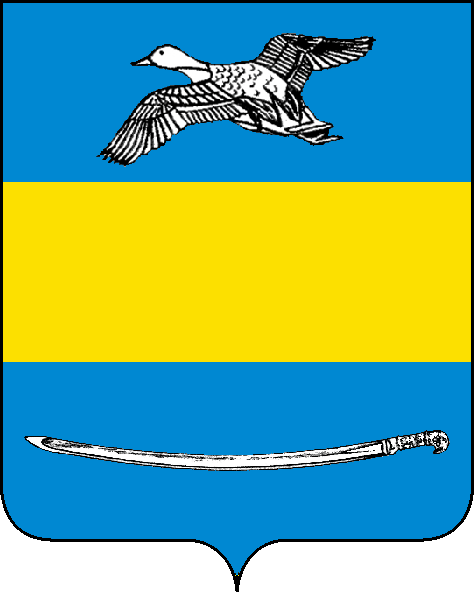 СОВЕТ ЕКАТЕРИНОВСКОГО СЕЛЬСКОГО ПОСЕЛЕНИЯЩЕРБИНОВСКОГО РАЙОНА ЧЕТВЕРТОГО СОЗЫВАТРИДЦАТЬ СЕДЬМАЯ СЕССИЯРЕШЕНИЕСОВЕТ ЕКАТЕРИНОВСКОГО СЕЛЬСКОГО ПОСЕЛЕНИЯЩЕРБИНОВСКОГО РАЙОНА ЧЕТВЕРТОГО СОЗЫВАТРИДЦАТЬ СЕДЬМАЯ СЕССИЯРЕШЕНИЕ                    от 14.04.2022           № 1село Екатериновкасело ЕкатериновкаКод Наименование доходаСумма, рублей1231 00 00000 00 0000 000Налоговые и неналоговые доходы20 397 100,001 01 02000 01 0000 110Налог на доходы физических лиц* 5 155 500,001 03 02230 01 0000 110 1 03 02240 01 0000 1101 03 02250 01 0000 1101 03 02260 01 0000 110Доходы от уплаты акцизов на дизельное топливо, моторные масла для дизельных и (или) карбюраторных (инжекторных) двигателей, автомобильный бензин, прямогонный бензин, подлежащие распределению между бюджетами субъектов Российской Федерации и местными бюджетами с учетом установленных дифференцированных нормативов отчислений в местные бюджеты (по нормативам, установленным Федеральным законом о федеральном бюджете в целях формирования дорожных фондов субъектов Российской Федерации)*4 031 500,001 05 03000 01 0000 110Единый сельскохозяйственный налог*1 172 400,001 06 01030 10 0000 110Налог на имущество физических лиц, взимаемый по ставкам, применяемым к объектам налогообложения, расположенным в границах сельских поселений*612 000,001 06 06000 00 0000 110Земельный налог*8 997 000,001 11 05020 00 0000 120Доходы, получаемые в виде арендной платы за земли после разграничения государственной собственности на землю, а также средства от продажи права на заключение договоров аренды указанных земельных участков (за исключением земельных участков бюджетных и автономных учреждений)418 200,001 13 01995 10 0000 130Прочие доходы от оказания платных услуг (работ) получателями средств бюджетов сельских поселений10 500,002 00 00000 00 0000 000Безвозмездные поступления1 720 800,002 02 00000 00 0000 000Безвозмездные поступления от других бюджетов бюджетной системы Российской Федерации1 720 800,002 02 10 000 00 0000 150Дотации бюджетам бюджетной системы Российской Федерации1 471 000,002 02 30 000 00 0000 150Субвенции бюджетам бюджетной системы Российской Федерации *249 800,00Всего доходов22 117 900,00№ п/пНаименованиеРЗПРСумма (рублей)12345Всего расходов24 907 244,60в том числе:1.Общегосударственные вопросы01006 342 146,94Функционирование высшего должностного лица субъекта Российской Федерации и муниципального образования01021 027 050,15Функционирование Правительства Российской Федерации, высших органов исполнительной власти субъектов Российской Федерации, местных администраций01044 302 225,79Обеспечение деятельности финансовых, налоговых и таможенных органов и органов финансового (финансово-бюджетного) надзора010649 000,00Резервные фонды011110 000,00Другие общегосударственные вопросы0113953 871,002.Национальная оборона0200246 000,00Мобилизационная и вневойсковая подготовка0203246 000,003.Национальная безопасность и правоохранительная деятельность0300151 620,00Защита населения и территории от чрезвычайных ситуаций природного и техногенного характера, пожарная безопасность0310118 620,00Другие вопросы в области национальной безопасности и правоохранительной деятельности031433 000,004.Национальная экономика04004 972 559,14Дорожное хозяйство (дорожные фонды)04094 965 559,14 Другие вопросы в области национальной экономики04127 000,005.Жилищно-коммунальное хозяйство05002 812 637,71Коммунальное хозяйство0502260 000,00Благоустройство05032 552 637,716.Образование070030 000,00Молодежная политика070730 000,007.Культура, кинематография080010 191 635,73Культура080110 191 635,738.Социальная политика1000145 645,08Пенсионное обеспечение1001145 645,089.Физическая культура и спорт110015 000,00Физическая культура110115 000,00№ п/пНаименованиеЦСРВРСумма(рублей)12345ВСЕГО24 907 244,601Муниципальная программа Екатериновского сельского поселения Щербиновского района «Обеспечение деятельности администрации Екатериновского сельского поселения Щербиновского района» 01 000 000005 128 678,79Информатизация деятельности органов местного самоуправления 01 001 00000311 180,00Информатизация деятельности органов местного самоуправления муниципального образования01 001 10010311 180,00Закупка товаров, работ и услуг для обеспечениягосударственных (муниципальных) нужд01 001 10010200311 180,00Информационное освещение деятельности органов местного самоуправления 01 002 00000120 500,00Информационное освещение деятельности органов местного самоуправления   муниципального образования01 002 10020120 500,00Закупка товаров, работ и услуг для обеспечениягосударственных (муниципальных) нужд01 002 10020200120 500,00Повышение профессионального уровня сотрудников 01 003 0000013 600,00Повышение профессионального уровня сотрудников органов местного самоуправления   муниципального образования01 003 1003013 600,00Закупка товаров, работ и услуг для обеспечениягосударственных (муниципальных) нужд01 003 1003020013 600,00Диспансеризация муниципальных служащих01 0 06 0000012 390,00Диспансеризация муниципальных служащих органов местного самоуправления муниципального образования01 0 06 1006012 390,00Закупка товаров, работ и услуг для государственных (муниципальных) нужд01 0 06 1006020012 390,00Мероприятия по обеспечению организационных вопросов для реализации муниципальной программы01 007 000004 589 335,79Расходы на обеспечение функций органов местного самоуправления01 007 001904 276 425,79Расходы на выплаты персоналу в целях обеспечения выполнения функций государственными (муниципальными) органами, казенными учреждениями, органами управления государственными внебюджетными фондами01 007 001901003 946 067,35Закупка товаров, работ и услуг для обеспечениягосударственных (муниципальных) нужд01 007 00190200311 343,04Иные бюджетные ассигнования01 007 0019080019 015,40Реализация организационных вопросов01 007 10610312 910,00Закупка товаров, работ и услуг для обеспечениягосударственных (муниципальных) нужд01 007 10610200312 910,00Прочие мероприятия, связанных с муниципальным управлением01 009 0000081 673,00Реализация функций, связанных с муниципальным управлением01 009 1048081 673,00Закупка товаров, работ и услуг для обеспечениягосударственных (муниципальных) нужд01 009 1048020033 098,00Социальное обеспечение и иные выплаты населению01 009 1048030048 575,002Муниципальная программа Екатериновского сельского поселения Щербиновского района «Управление муниципальным имуществом Екатериновского сельского поселения Щербиновского района» 03 000 0000099 618,00Содержание и обслуживание казны 03 002 0000099 618,00Содержание и обслуживание казны муниципального образования03 002 1008099 618,00Закупка товаров, работ и услуг для обеспечениягосударственных (муниципальных) нужд03 002 1008020099 618,003Муниципальная программа Екатериновского сельского поселения Щербиновского района «Развитие субъектов малого и среднего предпринимательства в Екатериновском сельском поселении Щербиновского района» 04 000 000007 000,00Развитие субъектов малого и среднего предпринимательства04 001 000007 000,00Реализация мероприятий, направленных на развитие субъектов малого и среднего предпринимательства04 001 100907 000,00Закупка товаров, работ и услуг для обеспечениягосударственных (муниципальных) нужд04 001 100902007 000,004Муниципальная программа Екатериновского сельского поселения Щербиновского района «Социальная поддержка граждан Екатериновского сельского поселения Щербиновского района» 06 000 00000145 645,08Предоставление дополнительных мер социальной поддержки06 001 00000145 645,08Поддержка лиц, замещавших выборные муниципальные должности, муниципальные должности муниципальной службы и отдельных категорий работников муниципального образования06 001 10120145 645,08Социальное обеспечение и иные выплаты населению06 001 10120300145 645,085Муниципальная программа Екатериновского сельского поселения Щербиновского района «Развитие культуры в Екатериновском сельском поселении Щербиновского района» 12 000 0000010 191 635,73Совершенствование деятельности муниципальных учреждений отрасли «Культура» 12 001 0000010 191 635,73Расходы на обеспечение деятельности (оказание услуг) муниципальных учреждений12 001 0059010 180 835,73Расходы на выплаты персоналу в целях обеспечения выполнения функций государственными (муниципальными) органами, казенными учреждениями, органами управления государственными внебюджетными фондами12 001 005901007 521 150,33Закупка товаров, работ и услуг для обеспечениягосударственных (муниципальных) нужд12 001 005902002 652 473,40Иные бюджетные ассигнования12 001 005908007 212,00Расходы на обеспечение деятельности (оказание услуг) муниципальных учреждений (кредиторская задолженность)12 001 00599800,00Закупка товаров, работ и услуг для государственных (муниципальных) нужд12 001 00599200800,00Организация библиотечного обслуживания населения (за исключением мероприятий по подключению общедоступных библиотек, находящихся в муниципальной собственности, к сети «Интернет» и развития системы библиотечного дела с учетом задачи расширения информационных технологий и оцифровки), комплектование и обеспечение сохранности библиотечных фондов библиотек поселений, межпоселенческих библиотек и библиотек городского округа12 001 1020010 0000,00Закупка товаров, работ и услуг для обеспечениягосударственных (муниципальных) нужд12 001 1020020010 000,006Муниципальная программа Екатериновского се-льского поселения Щербиновского района «Развитие физической культуры и спорта в Екатериновском сельском поселении Щербиновского района» 13 000 0000015 000,00Реализация Единого календарного плана физкультурных мероприятий муниципального образования Щербиновский район13 003 0000015 000,00Организация и проведение физкультурных и спортивных мероприятий13 003 1032015 000,00Закупка товаров, работ и услуг для обеспечениягосударственных (муниципальных) нужд13 003 1032020015 000,007Муниципальная программа Екатериновского сельского поселения Щербиновского района «Молодежь Екатериновского сельского поселения Щербиновского района» 14 000 0000030 000,00Мероприятия по организации и проведению социально-значимых мероприятий в области молодежной политики14 003 0000030 000,00Реализация мероприятий в области молодежной политики14 0031033030 000,00Закупка товаров, работ и услуг для обеспечениягосударственных (муниципальных) нужд14 0031033020030 000,008Муниципальная программа Екатериновского сельского поселения Щербиновского района «Противодействие коррупции на территории Екатериновского сельского поселения Щербиновского района» 18 000 000002 000,00Мероприятия по противодействию коррупции18 001 000002 000,00Мероприятия по противодействию коррупции в сельских поселениях18 001 100502 000,00Закупка товаров, работ и услуг для обеспечениягосударственных (муниципальных) нужд18 001 100502002000,009Муниципальная программа Екатериновского сельского поселения Щербиновского района «Обеспечение безопасности населения на территории Екатериновского сельского поселения Щербиновского района» 19 000 00000151 620,00Предупреждение и ликвидация последствий чрезвычайных ситуаций19 001 000002 000,00Предупреждение и ликвидация последствий чрезвычайных ситуаций19 001 104302 000,00Закупка товаров, работ и услуг для обеспечениягосударственных (муниципальных) нужд19 001 104302002 000,00Пожарная безопасность19 003 00000116 620,00Мероприятия по пожарной безопасности19 003 10500116 620,00Закупка товаров, работ и услуг для обеспечениягосударственных (муниципальных) нужд19 003 10500200116 620,00Отдельные мероприятия по реализации муниципальной программы19 0070000033 000,00Финансовое обеспечение деятельности добровольных формирований населения по охране общественного порядка19 0071027033 000,00Социальное обеспечение и иные выплаты населению19 0071027030033 000,0010Муниципальная программа Екатериновского сельского поселения Щербиновского района «Развитие дорожного хозяйства в Екатериновском сельском поселении Щербиновского района» 20 000 000004 965 559,14Поддержка дорожного хозяйства20 001 000003 216 359,14Содержание и ремонт автомобильных дорог общего пользования, в том числе дорог в поселениях (за исключением автомобильных дорог федерального значения)20 001 104603 216 359,14Закупка товаров, работ и услуг для обеспечениягосударственных (муниципальных) нужд20 001 104602003 216 359,14Безопасное движение на дорогах местного значения20 002 000001 749 200,00Мероприятия, связанные с безопасностью на дорогах местного значения20 002 105301 749 200,00Закупка товаров, работ и услуг для обеспечениягосударственных (муниципальных) нужд20 002 105302001 749 200,0011Муниципальная программа Екатериновского сельского поселения Щербиновского района «Комплексное развитие жилищно-коммунального хозяйства, энергосбережение и повышение энергетической эффективности Екатериновского сельского поселения Щербиновского района» 22 000 000002 662 637,71Благоустройство и озеленение территории сельского поселения Щербиновского района22 001 000001 827 837,71Мероприятия по благоустройству и озеленению территории сельского поселения Щербиновского района22 001 105501 827 837,71Закупка товаров, работ и услуг для обеспечениягосударственных (муниципальных) нужд	22 001 105502001 827 837,71Модернизация и содержание систем уличного освещения 22 002 00000   494 800,00Мероприятия по модернизации и содержанию систем уличного освещения22 002 10560    494 800,00Закупка товаров, работ и услуг для обеспечениягосударственных (муниципальных) нужд22 002 10560200    494 700,00Иные бюджетные ассигнования22 002 10560800           100,00Мероприятия в сфере коммунального хозяйства22 003 00000260 000,00Реализация мероприятий в сфере коммунального хозяйства22 003 10570260 000,00Закупка товаров, работ и услуг для обеспечениягосударственных (муниципальных) нужд22 003 10570200260 000,00Реализация инициативных проектов по вопросам благоустройства и озеленения на территории сельского поселения22 006 0000080 000,00Поддержка местных инициатив 22 006 1090080 000,00Закупка товаров, работ и услуг для обеспечениягосударственных (муниципальных) нужд	22 006 1090020080 000,0012Обеспечение деятельности высшего должностного лица муниципального образования70 000 000001 027 050,15Высшее должностное лицо муниципального образования70 001 000001 027 050,15Расходы на обеспечение функций органов местного самоуправления70 001 001901 027 050,15Расходы на выплаты персоналу в целях обеспечения выполнения функций государственными (муниципальными) органами, казенными учреждениями, органами управления государственными внебюджетными фондами70 001 001901001 027 050,1514Отдельные направления деятельности администрации муниципального образования71 000 00000281 800,00Финансовое обеспечение непредвиденных расходов71 001 0000010 000,00Резервные фонды администрации муниципального образования71 001 1042010 000,00Иные бюджетные ассигнования71 001 1042080010 000,00Административные и иные комиссии71 002 000003 800,00Осуществление отдельных полномочий Краснодарского края по образованию и организации деятельности административных комиссий71 002 601903 800,00Закупка товаров, работ и услуг для обеспечениягосударственных (муниципальных) нужд71 002 601902003 800,00Осуществление полномочий по определению поставщиков (подрядчиков, исполнителей) для заказчиков сельского поселения71 007 0000022 000,00Расходы на обеспечение функций органов местного самоуправления (передаваемые полномочия сельских поселений)71 007 2019022 000,00Межбюджетные трансферты71 007 2019050022 000,00Осуществление первичного воинского учета на территориях, где отсутствуют военные комиссариаты71 008 00000246 000,00Осуществление первичного воинского учета на территориях, где отсутствуют военные комиссариаты71 008 51180246 000,00Расходы на выплаты персоналу в целях обеспечения выполнения функций государственными (муниципальными) органами, казенными учреждениями, органами управления государственными внебюджетными фондами71 008 51180100246 000,0015Обеспечение деятельности Контрольно-счетной палаты муниципального образования Щербиновский район72 000 0000027 000,00Руководитель Контрольно-счетной палаты муниципального образования72 001 000005 400,00Расходы на обеспечение функций органов местного самоуправления (передаваемые полномочия сельских поселений)72 001 201905 400,00Межбюджетные трансферты72 001 201905005 400,00Контрольно-счетная палата муниципального образования 72 002 0000021 600,00Расходы на обеспечение функций органов местного самоуправления (передаваемые полномочия сельских поселений)72 002 2019021 600,00Межбюджетные трансферты72 002 2019050021 600,0016Обеспечение деятельности финансовых, налоговых и таможенных органов и органов финансового (финансово-бюджетного) надзора77 000 0000022 000,00Осуществление полномочий по организации и осуществлению муниципального внутреннего финансового контроля77 001 0000022 000,00Расходы на обеспечение функций органов местного самоуправления (передаваемые полномочия сельских поселений)77 001 2019022 000,00Межбюджетные трансферты77 001 2019050022 000,0017Организация ритуальных услуг и содержание мест захоронения81 000 00000150 000,00Организация ритуальных услуг и содержание мест захоронения81 000 00000150 000,00Содержание мест захоронения81 001 00000150 000,00Мероприятия по содержанию мест захоронения81 001 10680150 000,00Закупка товаров, работ и услуг для государственных (муниципальных) нужд81 001 10680200150 000,00№ п/пНаименованиеВедРзПРЦСРВРСумма (рублей) 12345678ВСЕГО24 907 244,601 Администрация Екатериновского сельского поселение Щербиновского района992Общегосударственные вопросы99201006 342 146,94Функционирование высшего должностного лица субъекта Российской Федерации и муниципального образования99201021 027 050,15Обеспечение деятельности высшего должностного лица муниципального образования992010270 000000001 027 050,15Высшее должностное лицо муниципального образования992010270 001000001 027 050,15Расходы на обеспечение функций органов местного самоуправления992010270 001001901 027 050,15Расходы на выплаты персоналу в целях обеспечения выполнения функций государственными (муниципальными) органами, казенными учреждениями, органами управления государственными внебюджетными фондами992010270 001001901001 027 050,15Функционирование Правительства Российской Федерации, высших исполнительных органов государственной власти субъектов Российской Федерации, местных администраций99201044 302 225,79Муниципальная программа Екатериновского сельского поселения Щербиновского района «Обеспечение деятельности администрации Екатериновского сельского поселения Щербиновского района» 992010401 000000004 276 425,79Мероприятия по обеспечению организационных вопросов для реализации муниципальной программы992010401 007000004 276 425,79Расходы на обеспечение функций органов местного самоуправления992010401 007001904 276 425,79Расходы на выплаты персоналу в целях обеспечения выполнения функций государственными (муниципальными) органами, казенными учреждениями, органами управления государственными внебюджетными фондами992010401 007001901003 946 067,35Закупка товаров, работ и услуг для обеспечения государственных (муниципальных) нужд992010401 00700190200311 343,04Иные бюджетные ассигнования 992010401 0070019080019 015,40Отдельные направления деятельности администрации муниципального образования992010471 0000000025 800,00Административные и иные комиссии992010471 002000003 800,00Осуществление отдельных полномочий Краснодарского края по образованию и организации деятельности административных комиссий992010471 002601903 800,00Закупка товаров, работ и услуг для обеспечения государственных (муниципальных) нужд992010471 002601902003 800,00Осуществление полномочий по определению поставщиков (подрядчиков, исполнителей) для заказчиков сельского поселения992010471 0070000022 000,00Расходы на обеспечение функций органов местного самоуправления (передаваемые полномочия сельских поселений)992010471 0072019022 000,00Межбюджетные трансферты992010471 0072019050022 000,00Обеспечение деятельности финансовых, налоговых и таможенных органов и органов финансового (финансово-бюджетного) надзора992010649 000,00Обеспечение деятельности Контрольно-счетной палаты муниципального образования Щербиновский район992010672 0000000027 000,00Руководитель Контрольно-счетной палаты муниципального образования992010672 001000005 400,00Расходы на обеспечение функций органов местного самоуправления (передаваемые полномочия сельских поселений)992010672 001201905 400,00Межбюджетные трансферты992010672 001201905005 400,00Контрольно-счетная палата муниципального образования 992010672 0020000021 600,00Расходы на обеспечение функций органов местного самоуправления (передаваемые полномочия сельских поселений)992010672 0022019021 600,00Межбюджетные трансферты992010672 0022019050021 600,00Обеспечение деятельности финансовых, налоговых и таможенных органов и органов финансового (финансово-бюджетного) надзора992010677 0000000022 000,00Осуществление полномочий по организации и осуществлению муниципального внутреннего финансового контроля992010677 0010000022 000,00Расходы на обеспечение функций органов местного самоуправления (передаваемые полномочия сельских поселений)992010677 0012019022 000,00Межбюджетные трансферты992010677 0012019050022 000,00Резервные фонды992011110 000,00Отдельные направления деятельности администрации муниципального образования992011171 0000000010 000,00Финансовое обеспечение непредвиденных расходов992011171 0010000010 000,00Резервные фонды администрации муниципального образования992011171 0011042010 000,00Иные бюджетные ассигнования992011171 0011042080010 000,00Другие общегосударственные вопросы9920113953 871,00Муниципальная программа Екатериновского сельского поселения Щербиновского района «Обеспечение деятельности администрации Екатериновского сельского поселения Щербиновского района» 992011301 00000000852 253,00Информатизация деятельности органов местного самоуправления 992011301 00100000311 180,00Информатизация деятельности органов местного самоуправления муниципального образования992011301 00110010311 180,00Закупка товаров, работ и услуг для обеспечения государственных (муниципальных) нужд992011301 00110010200311 180,00Информационное освещение деятельности органов местного самоуправления 992011301 00200000120 500,00Информационное освещение деятельности органов местного самоуправления муниципального образования992011301 00210020120 500,00Закупка товаров, работ и услуг для обеспечения государственных (муниципальных) нужд992011301 00210020200120 500,00Повышение профессионального уровня сотрудников 992011301 0030000013 600,00Повышение профессионального уровня сотрудников органов местного самоуправления муниципального образования992011301 0031003013 600,00Закупка товаров, работ и услуг для обеспечения государственных (муниципальных) нужд992011301 0031003020013 600,00Диспансеризация муниципальных служащих992011301 0060000012 390,00Диспансеризация муниципальных служащих органов местного самоуправления муниципального образования992011301 0061006012 390,00Закупка товаров, работ и услуг для государственных (муниципальных) нужд992011301 0061006020012 390,00Мероприятия по обеспечению организационных вопросов для реализации муниципальной программы992011301 00700000312 910,00Реализация организационных вопросов992011301 00710610312 910,00Закупка товаров, работ и услуг для обеспечения государственных (муниципальных) нужд992011301 00710610200312 910,00Прочие мероприятия, связанных с муниципальным управлением992011301 0090000081 673,00Реализация функций, связанных с муниципальным управлением992011301 0091048081 673,00Закупка товаров, работ и услуг для государственных (муниципальных) нужд992011301 0091048020033 098,00Социальное обеспечение и иные выплаты населению992011301 0091048030048 575,00Муниципальная программа Екатериновского сельского поселения Щербиновского района «Управление муниципальным имуществом Екатериновского сельского поселения Щербиновского района» 992011303 0000000099 618,00Содержание и обслуживание казны 992011303 0020000099 618,00Содержание и обслуживание казны муниципального образования992011303 0021008099 618,00Закупка товаров, работ и услуг для обеспечения государственных (муниципальных) нужд992011303 0021008020099 618,00Муниципальная программа Екатериновского сельского поселения Щербиновского района «Противодействие коррупции на территории Екатериновского сельского поселения Щербиновского района» 992011318 000000002 000,00Мероприятия по противодействию коррупции992011318 001000002 000,00Мероприятия по противодействию коррупции в сельских поселениях992011318 001100502 000,00Закупка товаров, работ и услуг для обеспечения государственных (муниципальных) нужд992011318 001100502002 000,00Национальная оборона9920200246 000,00Мобилизационная и вневойсковая подготовка9920203246 000,00Отдельные направления деятельности администрации муниципального образования992020371 00000000246 000,00Осуществление первичного воинского учета на территориях, где отсутствуют военные комиссариаты992020371 00800000246 000,00Осуществление первичного воинского учета на территориях, где отсутствуют военные комиссариаты992020371 00851180246 000,00Расходы на выплаты персоналу в целях обеспечения выполнения функций государственными (муниципальными) органами, казенными учреждениями, органами управления государственными внебюджетными фондами992020371 00851180100246 000,00Национальная безопасность и правоохранительная деятельность9920300151 620,00Защита населения и территории от чрезвычайных ситуаций природного и техногенного характера, пожарная безопасность9920310118 620,00Муниципальная программа Екатериновского сельского поселения Щербиновского района «Обеспечение безопасности населения на территории Екатериновского сельского поселения Щербиновского района» 992031019 00000000118 620,00Предупреждение и ликвидация последствий чрезвычайных ситуаций992031019 001000002 000,00Предупреждение и ликвидация последствий чрезвычайных ситуаций992031019 001104302 000,00Закупка товаров, работ и услуг для обеспечения государственных (муниципальных) нужд992031019 001104302002 000,00Пожарная безопасность992031019 00300000116 620,00Мероприятия по пожарной безопасности992031019 00310500116 620,00Закупка товаров, работ и услуг для обеспечениягосударственных (муниципальных) нужд992031019 00310500200116 620,00Другие вопросы в области национальной безопасности и правоохранительной деятельности992031433 000,00Муниципальная программа Екатериновского сельского поселения Щербиновского района «Обеспечение безопасности населения на территории Екатериновского сельского поселения Щербиновского района» 992031419 0000000033 000,00Отдельные мероприятия по реализации муниципальной программы992031419 0070000033 000,00Финансовое обеспечение деятельности добровольных формирований населения по охране общественного порядка992031419 0071027033 000,00Социальное обеспечение и иные выплаты населению992031419 0071027030033 000,00Национальная экономика99204004 972 559,14Дорожное хозяйство (дорожные фонды)99204094 965 559,14Муниципальная программа Екатериновского сельского поселения Щербиновского района «Развитие дорожного хозяйства в Екатериновском сельском поселении Щербиновского района» 992040920 000000004 965 559,14Поддержка дорожного хозяйства992040920 001000003 216 359,14Содержание и ремонт автомобильных дорог общего пользования, в том числе дорог в поселениях (за исключением автомобильных дорог федерального значения)992040920 001104603 216 359,14Закупка товаров, работ и услуг для обеспечения государственных (муниципальных) нужд992040920 001104602003 216 359,14Безопасное движение на дорогах местного значения992040920 002000001 749 200,00Мероприятия, связанные с безопасностью на дорогах местного значения992040920 002105301 749 200,00Закупка товаров, работ и услуг для обеспечения государственных (муниципальных) нужд992040920 002105302001 749 200,00Другие вопросы в области национальной экономики99204127 000,00Муниципальная программа Екатериновского сельского поселения Щербиновского района «Развитие субъектов малого и среднего предпринимательства в Екатериновском сельском поселении Щербиновского района» 992041204 000000007 000,00Развитие субъектов малого и среднего предпринимательства992041204 001000007 000,00Реализация мероприятий, направленных на развитие субъектов малого и среднего предпринимательства992041204 001100907 000,00Закупка товаров, работ и услуг для обеспечения государственных (муниципальных) нужд992041204 001100902007 000,00Жилищно-коммунальное хозяйство99205002 812 637,71Коммунальное хозяйство9920502260 000,00Муниципальная программа Екатериновского сельского поселения Щербиновского района «Комплексное развитие жилищно-коммунального хозяйства, энергосбережение и повышение энергетической эффективности Екатериновского сельского поселения Щербиновского района»992050222 0 00 00000260 000,00Мероприятия в сфере коммунального хозяйства992050222 0 03 00000260 000,00Реализация мероприятий в сфере коммунального хозяйства992050222 0 03 10570260 000,00Закупка товаров, работ и услуг для обеспечения государственных (муниципальных) нужд992050222 0 03 10570200260 000,00Благоустройство99205032 552 637,71Муниципальная программа Екатериновского сельского поселения Щербиновского района «Комплексное развитие жилищно-коммунального хозяйства, энергосбережение и повышение энергетической эффективности Екатериновского сельского поселения Щербиновского района»992050322 000000002 402 637,71Благоустройство и озеленение территории сельского поселения Щербиновского района992050322 001000001 827 837,71Мероприятия по благоустройству и озеленению территории сельского поселения Щербиновского района992050322 001105501 827 837,71Закупка товаров, работ и услуг для обеспечения государственных (муниципальных) нужд992050322 001105502001 827 837,71Модернизация и содержание систем уличного освещения 992050322 00200000494 800,00Мероприятия по модернизации и содержанию систем уличного освещения992050322 00210560494 800,00Закупка товаров, работ и услуг для обеспечения государственных (муниципальных) нужд992050322 00210560200494 800,00Иные бюджетные ассигнования992050322 00210560800100,00Реализация инициативных проектов по вопросам благоустройства и озеленения на территории сельского поселения992050322 0060000080 000,00Поддержка местных инициатив 992050322 0061090080 000,00Закупка товаров, работ и услуг для обеспечения государственных (муниципальных) нужд992050322 0061090020080 000,00Организация ритуальных услуг и содержание мест захоронения992050381 00000000150 000,00Содержание мест захоронения992050381 00100000150 000,00Мероприятия по содержанию мест захоронения992050381 00110680150 000,00Закупка товаров, работ и услуг для государственных (муниципальных) нужд992050381 00110680200150 000,00Образование992070030 000,00Молодежная политика 992070730 000,00Муниципальная программа Екатериновского сельского поселения Щербиновского района «Молодежь Екатериновского сельского поселения Щербиновского района» 992070714 0000000030 000,00Мероприятия по организации и проведению социально-значимых мероприятий в области молодежной политики992070714 0030000030 000,00Реализация мероприятий в области молодежной политики992070714 0031033030 000,00Закупка товаров, работ и услуг для обеспечения государственных (муниципальных) нужд992070714 0031033020030 000,00Культура, кинематография992080010 191 635,73Культура992080110 191 635,73Муниципальная программа Екатериновского сельского поселения Щербиновского района «Развитие культуры в Екатериновском сельском поселении Щербиновского района» 992080112 0000000010 191 635,73Совершенствование деятельности муниципальных учреждений отрасли «Культура» 992080112 0010000010 191 635,73Расходы на обеспечение деятельности (оказание услуг) муниципальных учреждений992080112 0010059010 180 835,73Расходы на выплаты персоналу в целях обеспечения выполнения функций государственными (муниципальными) органами, казенными учреждениями, органами управления государственными внебюджетными фондами992080112 001005901007 521 150,33Закупка товаров, работ и услуг для обеспечения государственных (муниципальных) нужд992080112 001005902002 652 473,40Иные бюджетные ассигнования992080112 001005908007 212,00Расходы на обеспечение деятельности (оказание услуг) муниципальных учреждений (кредиторская задолженность)992080112 0 01 00599800,00Закупка товаров, работ и услуг для государственных (муниципальных) нужд992080112 0 01 00599200800,00Организация библиотечного обслуживания населения (за исключением мероприятий по подключению общедоступных библиотек, находящихся в муниципальной собственности, к сети «Интернет» и развития системы библиотечного дела с учетом задачи расширения информационных технологий и оцифровки), комплектование и обеспечение сохранности библиотечных фондов библиотек поселений, межпоселенческих библиотек и библиотек городского округа992080112 0011020010 000,00Закупка товаров, работ и услуг для обеспечения государственных (муниципальных) нужд992080112 0011020020010 000,00Социальная политика9921000145 645,08Пенсионное обеспечение9921001145 645,08Муниципальная программа Екатериновского сельского поселения Щербиновского района «Социальная поддержка граждан Екатериновского сельского поселения Щербиновского района» 992100106 00000000145 645,08Предоставление дополнительных мер социальной поддержки992100106 00100000145 645,08Поддержка лиц, замещавших выборные муниципальные должности, муниципальные должности муниципальной службы и отдельных категорий работников муниципального образования992100106 00110120145 645,08Социальное обеспечение и иные выплаты населению992100106 00110120300145 645,08Физическая культура и спорт992110015 000,00Физическая культура 992110115 000,00Муниципальная программа Екатериновского сельского поселения Щербиновского района «Развитие физической культуры и спорта в Екатериновском сельском поселении Щербиновского района» 992110113 0000000015 000,00Реализация Единого календарного плана физкультурных мероприятий муниципального образования Щербиновский район992110113 0030000015 000,00Организация и проведение физкультурных и спортивных мероприятий992110113 0031032015 000,00Закупка товаров, работ и услуг для обеспечения государственных (муниципальных) нужд992110113 0031032020015 000,00КодНаименование групп, подгрупп,статей, подстатей, элементов,программ (подпрограмм), кодов экономической классификации источников внутреннего финансирования дефицита бюджетаСумма(рублей)123000 01 00 00 00 00 0000 000Источники внутреннего финансирования дефицитов бюджетов, всего 2 789 344,60в том числе:000 01 05 00 00 00 0000 000Изменение остатков средств на счетах по учету средств бюджетов 2 789 344,60000 01 05 00 00 00 0000 500Увеличение остатков средств бюджетов-22 117 900,00000 01 05 02 00 00 0000 500Увеличение прочих остатков средств бюджетов-22 117 900,00000 01 05 02 01 00 0000 510Увеличение прочих остатков денежных средств бюджетов-22 117 900,00992 01 05 02 01 10 0000 510Увеличение прочих остатков денежных средств бюджетов сельских поселений-22 117 900,00000 01 05 00 00 00 0000 600Уменьшение остатков средств бюджетов24 907 244,60000 01 05 02 00 00 0000 600Уменьшение прочих остатков средств бюджетов24 907 244,60000 01 05 02 01 00 0000 610Уменьшение прочих остатков денежных средств бюджетов24 907 244,60992 01 05 02 01 10 0000 610Уменьшение прочих остатков денежных средств бюджетов сельских поселений24 907 244,60СОВЕТ ЕКАТЕРИНОВСКОГО СЕЛЬСКОГО ПОСЕЛЕНИЯЩЕРБИНОВСКОГО РАЙОНА ЧЕТВЕРТОГО СОЗЫВАТРИДЦАТЬ СЕДЬМАЯ СЕССИЯРЕШЕНИЕСОВЕТ ЕКАТЕРИНОВСКОГО СЕЛЬСКОГО ПОСЕЛЕНИЯЩЕРБИНОВСКОГО РАЙОНА ЧЕТВЕРТОГО СОЗЫВАТРИДЦАТЬ СЕДЬМАЯ СЕССИЯРЕШЕНИЕ                    от 14.04.2022           № 2село Екатериновкасело ЕкатериновкаНаименование показателяКод бюджетной классификацииКод бюджетной классификацииКассовое исполнениеза 2021 г.Наименование показателяадмини-стратора поступле-нийдоходов бюджета сельского поселенияКассовое исполнениеза 2021 г.1234Доходы, всего27 168 112,84Федеральное казначейство1003 835 897,73Доходы от уплаты акцизов на дизельное топливо, подлежащие распределению между бюджетами субъектов Российской Федерации и местными бюджетами с учетом установленных дифференцированных нормативов отчислений в местные бюджеты (по нормативам, установленным федеральным законом о федеральном бюджете в целях формирования дорожных фондов субъектов Российской Федерации)1001 03 02231 01 0000 1101 770 878,98Доходы от уплаты акцизов на моторные масла для дизельных и (или) карбюраторных (инжекторных) двигателей, подлежащие распределению между бюджетами субъектов Российской Федерации и местными бюджетами с учетом установленных дифференцированных нормативов отчислений в местные бюджеты (по нормативам, установленным федеральным законом о федеральном бюджете в целях формирования дорожных фондов субъектов Российской Федерации)1001 03 02241 01 0000 11012 454,11Доходы от уплаты акцизов на автомобильный бензин, подлежащие распределению между бюджетами субъектов Российской Федерации и местными бюджетами с учетом установленных дифференцированных нормативов отчислений в местные бюджеты (по нормативам, установленным федеральным законом о федеральном бюджете в целях формирования дорожных фондов субъектов Российской Федерации)1001 03 02251 01 0000 1102 354 544,96Доходы от уплаты акцизов на прямогонный бензин, подлежащие распределению между бюджетами субъектов Российской Федерации и местными бюджетами с учетом установленных дифференцированных нормативов отчислений в местные бюджеты (по нормативам, установленным федеральным законом о федеральном бюджете в целях формирования дорожных фондов субъектов Российской Федерации)1001 03 02261 01 0000 110-301 980,32Федеральная налоговая служба18215 725 259,98Налог на доходы физических лиц1821 01 02000 01 0000 1106 970 476,70Единый сельскохозяйственный налог1821 05 03000 01 0000 110444 038,76Налог на имущество физических лиц1821 06 01000 10 0000 110529 690,57Земельный налог1821 06 06000 10 0000 1107 781 053,95Администрация Екатериновского сельского поселения Щербиновского района9927 606 955,13Доходы, получаемые в виде арендной платы, а также средства от продажи права на заключение договоров аренды за земли, находящиеся в собственности сельских поселений (за исключением земельных участков муниципальных бюджетных и автономных учреждений)9921 11 05025 10 0000 120418 265,46Доходы от сдачи в аренду имущества, находящегося в оперативном управлении органов управления сельских поселений и созданных ими учреждений (за исключением имущества муниципальных бюджетных и автономных учреждений)9921 11 05035 10 0000 1202 457,60Доходы от перечисления части прибыли, остающейся после уплаты налогов и иных обязательных платежей муниципальных унитарных предприятий, созданных сельскими поселениями9921 11 07015 10 0000 1202 762,45Прочие доходы от оказания платных услуг (работ) получателями средств бюджетов сельских поселений9921 13 01995 10 0000 13015 600,00Доходы от компенсации затрат бюджетов сельских поселений9921 13 02995 10 0000 130155 098,29Штрафы, неустойки, пени, уплаченные в случае просрочки исполнения поставщиком (подрядчиком, исполнителем) обязательств, предусмотренных муниципальным контрактом, заключенным муниципальным органом, казенным учреждением сельского поселения9921 16 07010 10 0000 1403 828,93Невыясненные поступления, зачисляемые в бюджеты сельских поселений9921 17 01050 10 0000 180- 2 457,60Дотации бюджетам сельских поселений на выравнивание бюджетной обеспеченности из бюджета субъекта Российской Федерации9922 02 15001 10 0000 150739 000,00Дотации бюджетам сельских поселений на выравнивание бюджетной обеспеченности из бюджетов муниципальных районов9922 02 16001 10 0000 150757 000,00Прочие дотации бюджетам сельских поселений9922 02 19999 10 0000 150318 700,00Прочие субсидии бюджетам сельских поселений9922 02 29999 10 0000 1504 947 600,00Субвенции бюджетам сельских поселений на выполнение передаваемых полномочий субъектов Российской Федерации9922 02 30024 10 0000 1503 800,00Субвенции бюджетам сельских поселений на осуществление первичного воинского учета на территориях, где отсутствуют военные комиссариаты9922 02 35118 10 0000 150245 300,00№ п/пНаименованиеВедВедРзПРЦСРВРБюджет, утвержденный решением Совета Екатериновского сельского поселения Щербиновского района от 24 декабря 2021 г. № 6Кассовое исполнение за 2021 г.Процент исполнения за 2021 г. 123345678910ВСЕГО32 528 331,10   30 610 889,3494,11.Администрация Екатериновского сельского поселения Щербиновского района99299232 528 331,10   30 610 889,3494,1Общегосударственные вопросы992992015 985 533,195 896 980,29 98,5Функционирование высшего должностного лица субъекта Российской Федерации и муниципального образованияФункционирование высшего должностного лица субъекта Российской Федерации и муниципального образования9920102782 111,40782 111,40100,0Обеспечение деятельности высшего должностного лица муниципального образованияОбеспечение деятельности высшего должностного лица муниципального образования992010270 0 00 00000782 111,40782 111,40100,0Высшее должностное лицо муниципального образованияВысшее должностное лицо муниципального образования992010270 0 01 00000782 111,40782 111,40100,0Расходы на обеспечение функций органов местного самоуправленияРасходы на обеспечение функций органов местного самоуправления992010270 0 01 00190782 111,40782 111,40100,0Расходы на выплаты персоналу в целях              обеспечения выполнения функций государственными (муниципальными) органами, казенными учреждениями, органами управления государственными внебюджетными фондамиРасходы на выплаты персоналу в целях              обеспечения выполнения функций государственными (муниципальными) органами, казенными учреждениями, органами управления государственными внебюджетными фондами992010270 0 01 00190100782 111,40782 111,40100,0Функционирование Правительства Российской Федерации, высших исполнительных органов государственной власти субъектов Российской Федерации, местных администрацийФункционирование Правительства Российской Федерации, высших исполнительных органов государственной власти субъектов Российской Федерации, местных администраций99201043 712 451,573 685 657,6799,3Муниципальная программа Екатериновского сельского поселения Щербиновского района «Обеспечение деятельности администрации Екатериновского сельского поселения Щербиновского района»Муниципальная программа Екатериновского сельского поселения Щербиновского района «Обеспечение деятельности администрации Екатериновского сельского поселения Щербиновского района»992010401 0 00 000003 687 651,573 660 857,6799,3Мероприятия по обеспечению организационных вопросов для реализации муниципальной программыМероприятия по обеспечению организационных вопросов для реализации муниципальной программы992010401 0 07 000003 687 651,573 660 857,6799,3Расходы на обеспечение функций органов местного самоуправленияРасходы на обеспечение функций органов местного самоуправления992010401 0 07 001903 687 651,573 660 857,6799,3Расходы на выплаты персоналу в целях              обеспечения выполнения функций государственными (муниципальными) органами, казенными учреждениями, органами управления государственными внебюджетными фондамиРасходы на выплаты персоналу в целях              обеспечения выполнения функций государственными (муниципальными) органами, казенными учреждениями, органами управления государственными внебюджетными фондами992010401 0 07 001901003 372 217,083 372 217,08100,0Закупка товаров, работ и услуг для государственных (муниципальных) нуждЗакупка товаров, работ и услуг для государственных (муниципальных) нужд992010401 0 07 00190200296 688,98269 895,0891,0Иные бюджетные ассигнованияИные бюджетные ассигнования992010401 0 07 0019080018 745,5118 745,51100,0Отдельные направления деятельности администрации муниципального образованияОтдельные направления деятельности администрации муниципального образования992010471 0 00 0000024 800,0024 800,00100,00Административные и иные комиссииАдминистративные и иные комиссии992010471 0 02 000003 800,003 800,00100,00Осуществление отдельных полномочий Краснодарского края по образованию и организации деятельности административных комиссийОсуществление отдельных полномочий Краснодарского края по образованию и организации деятельности административных комиссий992010471 0 02 601903 800,003 800,00100,00Закупка товаров, работ и услуг для государственных (муниципальных) нуждЗакупка товаров, работ и услуг для государственных (муниципальных) нужд992010471 0 02 601902003 800,003 800,00100,00Осуществление полномочий по определению поставщиков (подрядчиков, исполнителей) для заказчиков сельского поселенияОсуществление полномочий по определению поставщиков (подрядчиков, исполнителей) для заказчиков сельского поселения992010471 0 07 0000021 000,0021 000,00100,00Расходы на обеспечение функций органов местного самоуправления (передаваемые полномочия сельских поселений)Расходы на обеспечение функций органов местного самоуправления (передаваемые полномочия сельских поселений)992010471 0 07 2019021 000,0021 000,00100,00Межбюджетные трансфертыМежбюджетные трансферты992010471 0 07 2019050021 000,0021 000,00100,00Обеспечение деятельности финансовых, налоговых и таможенных органов и органов финансового (финансово-бюджетного) надзораОбеспечение деятельности финансовых, налоговых и таможенных органов и органов финансового (финансово-бюджетного) надзора992010649 000,0049 000,00100,0Обеспечение деятельности Контрольно-счетной палаты муниципального образованияОбеспечение деятельности Контрольно-счетной палаты муниципального образования992010672 0 00 0000027 000,0027 000,00100,00Руководитель Контрольно-счетной палаты муниципального образованияРуководитель Контрольно-счетной палаты муниципального образования992010672 0 01 000005 400,005 400,00100,00Расходы на обеспечение функций органов местного самоуправления (передаваемые полномочия сельских поселений)Расходы на обеспечение функций органов местного самоуправления (передаваемые полномочия сельских поселений)992010672 0 01 201905 400,005 400,00100,00Межбюджетные трансфертыМежбюджетные трансферты992010672 0 01 201905005 400,005 400,00100,00Контрольно-счетная палата муниципального образованияКонтрольно-счетная палата муниципального образования992010672 0 02 0000021 600,0021 600,00100,00Расходы на обеспечение функций органов местного самоуправления (передаваемые полномочия сельских поселений)Расходы на обеспечение функций органов местного самоуправления (передаваемые полномочия сельских поселений)992010672 0 02 2019021 600,0021 600,00100,00Межбюджетные трансфертыМежбюджетные трансферты992010672 0 02 2019050021 600,0021 600,00100,00Обеспечение деятельности финансовых, налоговых и таможенных органов и органов финансового (финансово-бюджетного) надзораОбеспечение деятельности финансовых, налоговых и таможенных органов и органов финансового (финансово-бюджетного) надзора992010677 0 00 0000022 000,0022 000,00100,00Осуществление полномочий по организации и осуществлению муниципального внутреннего финансового контроляОсуществление полномочий по организации и осуществлению муниципального внутреннего финансового контроля992010677 0 01 0000022 000,0022 000,00100,00Расходы на обеспечение функций органов местного самоуправления (передаваемые полномочия сельских поселений)Расходы на обеспечение функций органов местного самоуправления (передаваемые полномочия сельских поселений)992010677 0 01 2019022 000,0022 000,00100,0Межбюджетные трансфертыМежбюджетные трансферты992010677 0 01 2019050022 000,0022 000,00100,0Обеспечение проведения выборов и референдумовОбеспечение проведения выборов и референдумов992010796 700,0096 700,00100,0Обеспечение проведения выборовОбеспечение проведения выборов992010778 0 00 0000096 700,0096 700,00100,0Проведение выборов в Совет муниципального образованияПроведение выборов в Совет муниципального образования992010778 0 01 0000096 700,0096 700,00100,0Проведение выборов в представительные органы муниципальной власти муниципального образованияПроведение выборов в представительные органы муниципальной власти муниципального образования992010778 0 01 1059096 700,0096 700,00100,0Иные бюджетные ассигнованияИные бюджетные ассигнования992010778 0 01 1059080096 700,0096 700,00100,0Резервные фондыРезервные фонды992011110 000,000,000,0Отдельные направления деятельности администрации муниципального образованияОтдельные направления деятельности администрации муниципального образования992011171 0 00 0000010 000,000,000,0Финансовое обеспечение непредвиденных расходовФинансовое обеспечение непредвиденных расходов992011171 0 01 0000010 000,000,000,0Резервные фонды администрации муниципального образованияРезервные фонды администрации муниципального образования992011171 0 01 0042010 000,000,000,0Иные бюджетные ассигнованияИные бюджетные ассигнования992011171 0 01 0042080010 000,000,000,0Другие общегосударственные вопросыДругие общегосударственные вопросы99201131 335 270,221 283 511,2296,1Муниципальная программа Екатериновского сельского поселения Щербиновского района «Обеспечение деятельности администрации Екатериновского сельского поселения Щербиновского района»Муниципальная программа Екатериновского сельского поселения Щербиновского района «Обеспечение деятельности администрации Екатериновского сельского поселения Щербиновского района»992011301 0 00 00000928 384,43876 625,4394,4Информатизация деятельности органов местного самоуправления Информатизация деятельности органов местного самоуправления 992011301 0 01 00000358 156,43353 156,4398,6Информатизация деятельности органов местного самоуправления муниципального образованияИнформатизация деятельности органов местного самоуправления муниципального образования992011301 0 01 10010358 156,43358 156,43100,0Закупка товаров, работ и услуг для государственных (муниципальных) нуждЗакупка товаров, работ и услуг для государственных (муниципальных) нужд992011301 0 01 10010200358 156,43358 156,43100,0Информационное освещение деятельности органов местного самоуправления Информационное освещение деятельности органов местного самоуправления 992011301 0 02 00000113 342,00113 342,00100,0Информационное освещение деятельности органов местного самоуправления муниципального образованияИнформационное освещение деятельности органов местного самоуправления муниципального образования992011301 0 02 10020113 342,00113 342,00100,0Закупка товаров, работ и услуг для государственных (муниципальных) нуждЗакупка товаров, работ и услуг для государственных (муниципальных) нужд992011301 0 02 10020200113 342,00113 342,00100,0Повышение профессионального уровня сотрудников Повышение профессионального уровня сотрудников 992011301 0 03 000009 250,009 250,00100,0Повышение профессионального уровня сотрудников органов местного самоуправления муниципального образованияПовышение профессионального уровня сотрудников органов местного самоуправления муниципального образования992011301 0 03 100309 250,009 250,00100,0Закупка товаров, работ и услуг для государственных (муниципальных) нуждЗакупка товаров, работ и услуг для государственных (муниципальных) нужд992011301 0 03 100302009 250,009 250,00100,0Диспансеризация муниципальных служащихДиспансеризация муниципальных служащих992011301 0 06 0000012 390,0012 390,00100,0Диспансеризация муниципальных служащих органов местного самоуправления муниципального образованияДиспансеризация муниципальных служащих органов местного самоуправления муниципального образования992011301 0 06 1006012 390,0012 390,00100,0Закупка товаров, работ и услуг для обеспечения государственных (муниципальных) нуждЗакупка товаров, работ и услуг для обеспечения государственных (муниципальных) нужд992011301 0 06 1006020012 390,0012 390,00100,0Мероприятия по обеспечению организационных вопросов для реализации муниципальной программыМероприятия по обеспечению организационных вопросов для реализации муниципальной программы992011301 0 07 00000353 573,00306 814,0086.8Реализация организационных вопросовРеализация организационных вопросов992011301 0 07 10610353 573,00306 814,0086.8Закупка товаров, работ и услуг для государственных (муниципальных) нуждЗакупка товаров, работ и услуг для государственных (муниципальных) нужд992011301 0 07 10610200353 573,00306 814,0086.8Прочие мероприятия, связанные с муниципальным управлениемПрочие мероприятия, связанные с муниципальным управлением992011301 0 09 0000081 673,0081 673,00100,0Реализация функций, связанных с муниципальным управлениемРеализация функций, связанных с муниципальным управлением992011301 0 09 1048081 673,0081 673,00100,0Закупка товаров, работ и услуг для государственных (муниципальных) нуждЗакупка товаров, работ и услуг для государственных (муниципальных) нужд992011301 0 09 1048020033 098,0033 098,00100,0Социальное обеспечение и иные выплаты населениюСоциальное обеспечение и иные выплаты населению992011301 0 09 1048030048 575,0048 575,00100,0Муниципальная программа Екатериновского сельского поселения Щербиновского района «Управление муниципальным имуществом Екатериновского сельского поселения Щербиновского района» Муниципальная программа Екатериновского сельского поселения Щербиновского района «Управление муниципальным имуществом Екатериновского сельского поселения Щербиновского района» 992011303 0 00 00000404 885,79404 885,79100,0Содержание и обслуживание казныСодержание и обслуживание казны992011303 0 02 00000404 885,79404 885,79100,0Содержание и обслуживание казны муниципального образованияСодержание и обслуживание казны муниципального образования992011303 0 02 10080404 885,79404 885,79100,0Закупка товаров, работ и услуг для государственных (муниципальных) нуждЗакупка товаров, работ и услуг для государственных (муниципальных) нужд992011303 0 02 10080200404 885,79404 885,79100,0Муниципальная программа Екатериновскогосельского поселения Щербиновского района «Противодействие коррупции на территории Екатериновского сельского поселения Щербиновского района» Муниципальная программа Екатериновскогосельского поселения Щербиновского района «Противодействие коррупции на территории Екатериновского сельского поселения Щербиновского района» 99201 1318 0 00 000002 000,002 000,00100,0Мероприятия по противодействию коррупцииМероприятия по противодействию коррупции99201 1318 0 01 100502 000,002 000,00100,0Мероприятия по противодействию коррупции в сельских поселенияхМероприятия по противодействию коррупции в сельских поселениях99201 1318 0 01 100502 000,002 000,00100,0Закупка товаров, работ и услуг для государственных (муниципальных) нуждЗакупка товаров, работ и услуг для государственных (муниципальных) нужд99201 1318 0 01 100502002 000,002 000,00100,0Национальная оборонаНациональная оборона99202245 300,00245 300,00100,0Мобилизационная и вневойсковая подготовкаМобилизационная и вневойсковая подготовка9920203245 300,00245 300,00100,0Отдельные направления деятельности администрации муниципального образованияОтдельные направления деятельности администрации муниципального образования992020371 0 00 00000245 300,00245 300,00100,0Осуществление первичного воинского учета на территориях, где отсутствуют военные комиссариатыОсуществление первичного воинского учета на территориях, где отсутствуют военные комиссариаты992020371 0 08 00000245 300,00245 300,00100,0Осуществление первичного воинского учета на территориях, где отсутствуют военные комиссариатыОсуществление первичного воинского учета на территориях, где отсутствуют военные комиссариаты992020371 0 08 51180245 300,00245 300,00100,0Расходы на выплаты персоналу в целях              обеспечения выполнения функций государственными (муниципальными) органами, казенными учреждениями, органами управления государственными внебюджетными фондамиРасходы на выплаты персоналу в целях              обеспечения выполнения функций государственными (муниципальными) органами, казенными учреждениями, органами управления государственными внебюджетными фондами992020371 0 08 51180100245 300,00245 300,00100,0Национальная безопасность и правоохранительная деятельностьНациональная безопасность и правоохранительная деятельность99203132 600,00132 600,00100,0Защита населения и территории от чрезвычайных ситуаций природного и техногенного характера, пожарная безопасностьЗащита населения и территории от чрезвычайных ситуаций природного и техногенного характера, пожарная безопасность9920310118 600,00118 600,00100,0Муниципальная программа Екатериновского сельского поселения Щербиновского района «Обеспечение безопасности населения на территории Екатериновского сельского поселения Щербиновского района» Муниципальная программа Екатериновского сельского поселения Щербиновского района «Обеспечение безопасности населения на территории Екатериновского сельского поселения Щербиновского района» 992031019 0 00 00000118 600,00118 600,00100,0Предупреждение и ликвидация последствий чрезвычайных ситуаций Предупреждение и ликвидация последствий чрезвычайных ситуаций 992031019 0 01 000002 000,002 000,00100,00Предупреждение и ликвидация последствий чрезвычайных ситуаций и стихийных бедствий природного и техногенного характераПредупреждение и ликвидация последствий чрезвычайных ситуаций и стихийных бедствий природного и техногенного характера992031019 0 01 104302 000,002 000,00100,00Закупка товаров, работ и услуг для государственных (муниципальных) нуждЗакупка товаров, работ и услуг для государственных (муниципальных) нужд992031019 0 01 104302002 000,002 000,00100,0Пожарная безопасностьПожарная безопасность992031019 0 03 00000116 600,00116 600,00100,0Мероприятия по пожарной безопасностиМероприятия по пожарной безопасности992031019 0 03 10500116 600,00116 600,00100,0Закупка товаров, работ и услуг для обеспечения государственных (муниципальных) нуждЗакупка товаров, работ и услуг для обеспечения государственных (муниципальных) нужд992031019 0 03 10500200116 600,00116 600,00100,0Другие вопросы в области национальной безопасности и правоохранительной деятельностиДругие вопросы в области национальной безопасности и правоохранительной деятельности992031414 000,0014 000,00100,0Муниципальная программа Екатериновского сельского поселения Щербиновского района «Обеспечение безопасности населения на территории Екатериновского сельского поселения Щербиновского района» Муниципальная программа Екатериновского сельского поселения Щербиновского района «Обеспечение безопасности населения на территории Екатериновского сельского поселения Щербиновского района» 992031419 0 00 0000014 000,00140 000,00100,0Отдельные мероприятия по реализации муниципальной программыОтдельные мероприятия по реализации муниципальной программы992031419 0 07 0000014 000,0014 000,00100,0Финансовое обеспечение деятельности добровольных формирований населения по охране общественного порядкаФинансовое обеспечение деятельности добровольных формирований населения по охране общественного порядка992031419 0 07 1027014 000,0014 000,00100,0Социальное обеспечение и иные выплаты населениюСоциальное обеспечение и иные выплаты населению992031419 0 07 1027030014 000,0014 000,00100,0Национальная экономикаНациональная экономика9920411 056 361,4310 463 800,0294,6Дорожное хозяйство (дорожный фонды)Дорожное хозяйство (дорожный фонды)992040911 054 361,4310 461 800,0294,6Муниципальная программа Екатериновского сельского поселения Щербиновского района «Развитие дорожного хозяйства в Екатериновском сельском поселении Щербиновского района» Муниципальная программа Екатериновского сельского поселения Щербиновского района «Развитие дорожного хозяйства в Екатериновском сельском поселении Щербиновского района» 992040920 0 00 0000011 054 361,4310 461 800,0294,6Поддержка дорожного хозяйстваПоддержка дорожного хозяйства992040920 0 01 000009 873 300,909 280 739,4994,0Содержание и ремонт автомобильных дорог общего пользования, в том числе дорог в поселениях (за исключением автомобильных дорог федерального значения) Содержание и ремонт автомобильных дорог общего пользования, в том числе дорог в поселениях (за исключением автомобильных дорог федерального значения) 992040920 0 01 104604 772 681,904 180 120,4987,6Закупка товаров, работ и услуг для государственных (муниципальных) нуждЗакупка товаров, работ и услуг для государственных (муниципальных) нужд992040920 0 01 104602004 772 681,904 180 120,4987,6Капитальный ремонт и ремонт автомобильных дорог общего пользования местного значения992992040920 0 01 S24405 100 619,005 100 619,00100,0Закупка товаров, работ и услуг для обеспечения государственных (муниципальных) нужд992992040920 0 01 S24402005 100 619,005 100 619,00100,0Безопасное движение на дорогах местного значения992992040920 0 02 000001 181 060,531 181 060,53100,0Мероприятия, связанные с безопасностью на дорогах местного значения992992040920 0 02 105301 181 060,531 181 060,53100,0Закупка товаров, работ и услуг для государственных (муниципальных) нужд992992040920 0 02 105302001 181 060,531 181 060,53100,0Другие вопросы в области национальной экономики99299204122 000,002 000,00100,0Муниципальная программа Екатериновского сельского поселения Щербиновского района «Развитие субъектов малого и среднего предпринимательства в Екатериновском сельском поселении Щербиновского района» 992992041204 0 00 000002 000,002 000,00100,0Развитие субъектов малого и среднего предпринимательства992992041204 0 01 000002 000,002 000,00100,00Реализация мероприятий, направленных на развитие субъектов малого и среднего предпринимательства992992041204 0 01 100902 000,002 000,00100,00Закупка товаров, работ и услуг для государственных (муниципальных) нужд992992041204 0 01 100902002 000,002 000,00100,00Жилищно-коммунальное хозяйство992992054 386 531,073 203 937,1373,0Коммунальное хозяйство992992050265 000,0059 006,2890,8Муниципальная программа Екатериновского сельского поселения Щербиновского района «Комплексное развитие жилищно-коммунального хозяйства, энергосбережение и повышение энергетической эффективности Екатериновского сельского поселения Щербиновского района» 992992050222 0 00 0000065 000,0059 006,2890,8Мероприятия в сфере коммунального хозяйства 992992050222 0 03 0000065 000,0059 006,2890,8Реализация мероприятий в сфере коммунального хозяйства992992050222 0 03 1057065 000,0059 006,2890,8Закупка товаров, работ и услуг для государственных (муниципальных) нужд992992050222 0 03 1057020065 000,0059 006,2890,8Благоустройство99299205034 321 531,073 144 930,8572,8Муниципальная программа Екатериновского сельского поселения Щербиновского района «Комплексное развитие жилищно-коммунального хозяйства, энергосбережение и повышение энергетической эффективности Екатериновского сельского поселения Щербиновского района»992992050322 0 00 000002 952 453,452 835 987,2296,1Благоустройство и озеленение территории сельского поселения Щербиновского района992992050322 0 01 000002 422 875,822 422 875,82100,0Мероприятия по благоустройству и озеленению территории сельского поселения Щербиновского района992992050322 0 01 105502 422 875,822 422 875,82100,0Закупка товаров, работ и услуг для государственных (муниципальных) нужд992992050322 0 01 105502002 422 875,822 422 875,82100,0Модернизация и содержание систем уличного освещения 992992050322 0 02 00000449 577,63333 111,4074,1Мероприятия по модернизации и содержанию систем уличного освещения992992050322 0 02 10560449 577,63333 111,4074,1Закупка товаров, работ и услуг для государственных (муниципальных) нужд992992050322 0 02 10560200449 577,37333 111,1474,1Иные бюджетные ассигнования992992050322 0 02 105608000,260,26100,0Реализация инициативных проектов по вопросам благоустройства и озеленения на территории сельского поселения992992050322 0 06 0000080 000,0080 000,00100,0Поддержка местных инициатив992992050322 0 06 1090080 000,0080 000,00100,0Закупка товаров, работ и услуг для обеспечения государственных (муниципальных) нужд992992050322 0 06 1090020080 000,0080 000,00100,0Организация ритуальных услуг и содержание мест захоронения992992050381 0 00 00000   1 369 077,62308 943,6322,6Содержание мест захоронения992992050381 0 01 00000   1 369 077,62308 943,6322,6Мероприятия по содержанию мест захоронения992992050381 0 01 10680   1 369 077,62308 943,6322,6Закупка товаров, работ и услуг для государственных (муниципальных) нужд992992050381 0 01 10680   2001 369 077,62308 943,6322,6Образование9929920730 000,0030 000,00100,0Молодежная политика992992070730 000,0030 000,00100,0Муниципальная программа Екатериновского сельского поселения Щербиновского района «Молодежь Екатериновского сельского поселения Щербиновского района» 992992070714 0 00 0000030 000,0030 000,00100,0Мероприятия, по организации и проведению социально-значимых мероприятий в области молодежной политики992992070714 0 03 0000030 000,0030 000,00100,0Реализация мероприятий в области молодежной политики992992070714 0 03 1033030 000,0030 000,00100,0Закупка товаров, работ и услуг для государственных (муниципальных) нужд992992070714 0 03 1033020030 000,0030 000,00100,0Культура, кинематография9929920810 546 357,4510 492 623,9499,5Культура992992080110 546 357,4510 492 623,9499,5Муниципальная программа Екатериновского сельского поселения Щербиновского района «Развитие культуры в Екатериновском сельском поселении Щербиновского района» 992992080112 0 00 0000010 546 357,4510 492 623,9499,5Совершенствование деятельности муниципальных учреждений отрасли «Культура» и кинематографии99299208112 0 01 0000010 546 357,4510 492 623,9499,5Расходы на обеспечение деятельности (оказание услуг) муниципальных учреждений 992992080112 0 01 0059010 536 357,4510 482 623,9499,5Расходы на выплаты персоналу в целях обеспечения выполнения функций государственными (муниципальными) органами, казенными учреждениями, органами управления государственными внебюджетными фондами992992080112 0 01 005901007 087 246,897 087 246,89100,0Закупка товаров, работ и услуг для государственных (муниципальных) нужд992992080112 0 01 005902003 393 393,063 339 659,5598,4Иные бюджетные ассигнования992992080112 0 01 0059080055 717,50 55 717,50100,0Организация библиотечного обслуживания населения (за исключением мероприятий по подключению общедоступных библиотек, находящихся в муниципальной собственности, к сети «Интернет» и развития системы библиотечного дела с учетом задачи расширения информационных технологий и оцифровки), комплектование и обеспечение сохранности библиотечных фондов библиотек поселений, межпоселенческих библиотек и библиотек городского округа992992080112 0 01 1020010 000,0010 000,00100,0Закупка товаров, работ и услуг для государственных (муниципальных) нужд992992080112 0 01 1020020010 000,0010 000,00100,0Социальная политика 9929921000134 112,96134 112,96100,0Пенсионное обеспечение9929921001134 112,96134 112,96100,0Муниципальная программа Екатериновского сельского поселения Щербиновского района «Социальная поддержка граждан Екатериновского сельского поселения Щербиновского района» 992992100106 0 00 00000134 112,96134 112,96100,0Предоставление дополнительных мер социальной поддержки992992100106 0 01 00000134 112,96134 112,96100,0Поддержка лиц, замещавших выборные муниципальные должности, муниципальные должности муниципальной службы и отдельных категорий работников муниципального образования992992100106 0 01 10120134 112,96134 112,96100,0Социальное обеспечение и иные выплаты населению992992100106 0 01 10120300134 112,96134 112,96100,0Физическая культура и спорт992992110011 535,0011 535,00100,0Физическая культура 992992110111 535,0011 535,00100,0Муниципальная программа Екатериновского сельского поселения Щербиновского района «Развитие физической культуры и спорта в Екатериновском сельском поселении Щербиновского района» 992992110113 0 00 0000011 535,0011 535,00100,0Реализация Единого календарного плана физкультурных мероприятий муниципального образования 992992110113 0 03 000011 535,0011 535,00100,0Организация и проведение физкультурных и спортивных мероприятий992992110113 0 03 1032011 535,0011 535,00100,0Закупка товаров, работ и услуг для государственных (муниципальных) нужд992992110113 0 03 1032020011 535,0011 535,00100,0№ п/пРаздел,подразделНаименование Бюджет, утвержденный решением Совета Екатериновского сельского поселения Щербиновского района от 24 декабря 2021 г. № 6Кассовое исполнение за 2021 г.Процент исполнения за    2021 г.123567Всего расходов32 528 331,1030 610 889,3494,1в том числе:1.01 00Общегосударственные вопросы5 985 533,195 896 980,2998,501 02Функционирование высшего должностного лица субъекта Российской Федерации и муниципального образования782 111,40782 111,40100,001 04Функционирование Правительства Российской Федерации, высших исполнительных органов государственной власти субъектов Российской Федерации, местных администраций3 712 451,573 685 657,6799,301 06Обеспечение деятельности финансовых, налоговых и таможенных органов и органов финансового (финансово-бюджетного) надзора49 000,0049 000,00100,001 07Обеспечение проведения выборов и референдумов96 700,0096 700,00100,001 11Резервные фонды10 000,000,000,001 13Другие общегосударственные вопросы1 335 270,221 283 511,2296,12.02 00Национальная оборона245 300,00245 300,00100,002 03Мобилизационная и вневойсковая подготовка245 300,00245 300,00100,03.03 00Национальная безопасность и правоохранительная деятельность132 600,00132 600,00100,003 10Защита населения и территории от чрезвычайных ситуаций природного и техногенного характера, пожарная безопасность118 600,00118 600,00100,003 14Другие вопросы в области национальной безопасности и правоохранительной деятельности14 000,0014 000,00100,04.04 00Национальная экономика11 056 361,4310 463 800,0294,604 09Дорожное хозяйство (дорожные фонды)11 054 361,4310 461 800,0294,604 12Другие вопросы в области национальной экономики2 000,002 000,00100,05.05 00Жилищно-коммунальное хозяйство4 386 531,073 203 937,1373,005 02Коммунальное хозяйство65 000,0059 006,2890,805 03Благоустройство4 321 531,07 3 144 930,8572,86.07 00Образование30 000,0030 000,00100,007 07Молодежная политика 30 000,0030 000,00100,07.08 00Культура, кинематография 10 546 357,4510 492 623,9499,508 01Культура10 546 357,4510 492 623,9499,58.10 00Социальная политика134 112,96134 112,96100,010 01Пенсионное обеспечение134 112,96134 112,96100,09.11 00Физическая культура и спорт11 535,0011 535,00100,011 01Физическая культура11 535,0011 535,00100,0Код бюджетной классификацииНаименование групп, подгрупп, статей, подстатей, элементов, программ (подпрограмм), кодов экономической классификации источников внутреннего финансирования дефицита бюджетаКассовое исполнение за                     2021 г.123000 01 00 00 00 00 0000 000Источники внутреннего финансирования дефицита бюджета, всего 3 442 776,50в том числе:000 01 05 00 00 00 0000 000Изменение остатков средств на счетах по учету средств бюджета3 442 776,50000 01 05 00 00 00 0000 500Увеличение остатков средств бюджетов -34 142 729,60000 01 05 02 00 00 0000 500Увеличение прочих остатков средств бюджетов -34 142 729,60000 01 05 02 01 00 0000 510Увеличение прочих остатков денежных средств бюджетов -34 142 729,60992 01 05 02 01 10 0000 510Увеличение прочих остатков денежных средств бюджета сельского поселения-34 142 729,60000 01 05 02 00 00 0000 600Уменьшение остатков средств бюджетов37 585 506,10000 01 05 02 00 00 0000 600Уменьшение прочих остатков средств бюджетов37 585 506,10000 01 05 02 01 00 0000 610 Уменьшение прочих остатков денежных средств бюджетов 37 585 506,10992 01 05 02 01 10 0000 610Уменьшение прочих остатков денежных средств бюджета сельского поселения37 585 506,10КодНаименование муниципальной программыБюджет, утвержденный решением Совета Екатериновского сельского поселения Щербиновского района от 24 декабря 2021 г. № 6Кассовое исполнение за 2021 г.Процент исполнения к уточненной сводной бюджетной росписи на 2021 г.12345ВСЕГО29 951 342,0829 104 034,3197,201 0 00 00000«Обеспечение деятельности администрации Екатериновского сельского поселения Щербиновского района»4 616 036,004 537 483,10оптимизацией расходов на оплату коммунальных услуг, приобретение ГСМ 98,303 0 00 00000«Управление муниципальным имуществом Екатериновского сельского поселения Щербиновского района»404 885,79404 885,79100,004 0 00 00000«Развитие субъектов малого и среднего предпринимательства в Екатериновском сельском поселении Щербиновского района»2 000,002 000,00100,006 0 00 00000«Социальная поддержка граждан  Екатериновского сельского поселения Щербиновского района»134 112,96134 112,96100,012 0 00 00000«Развитие культуры в Екатериновском сельском поселении Щербиновского района»10 546 357,45 10 492 623,94оптимизация расходов на коммунальные услуги  99,513 0 00 00000«Развитие физической культуры и спорта в Екатериновском сельском поселении Щербиновского района»                           11 535,00	35 000,00 000,00е фактической численности получателей средств по сравнению с запланированной11 535,00100,014 0 00 00000«Молодежь Екатериновского сельского поселения Щербиновского района»                                                                               30 000,0030 000,00100,018 0 00 00000«Противодействие коррупции на территории  Екатериновского сельского поселения Щербиновского района»2 000,00                                                            2 000,00100,019 0 00 00000«Обеспечение безопасности населения на территории  Екатериновского сельского поселения Щербиновского района»132 600,00132 600,00100,020 0 00 00000«Развитие дорожного хозяйства в Екатериновском сельском поселении Щербиновского района»11 054 361,4310 461 800,02экономия средств при проведении электронных торгов94,622 0 00 00000«Комплексное развитие жилищно-коммунального хозяйства, энергосбережение и повышение энергетической эффективности Екатериновского сельского поселения Щербиновского района»3 017 453,452 894 993,50оптимизацией расходов на оплату электроэнергии уличного освещения 95,9Гринченко Елена Николаевна-начальник финансового отдела администрации Екатериновского сельского поселения Щербиновского района;ДементьеваИрина Николаевна-депутат Совета Екатериновского сельского поселения Щербиновского района;Басанцева НатальяНиколаевна-эксперт финансового отдела администрации Екатериновского сельского поселения Щербиновского района.СОВЕТ ЕКАТЕРИНОВСКОГО СЕЛЬСКОГО ПОСЕЛЕНИЯЩЕРБИНОВСКОГО РАЙОНА ЧЕТВЕРТОГО СОЗЫВАТРИДЦАТЬ СЕДЬМАЯ СЕССИЯРЕШЕНИЕСОВЕТ ЕКАТЕРИНОВСКОГО СЕЛЬСКОГО ПОСЕЛЕНИЯЩЕРБИНОВСКОГО РАЙОНА ЧЕТВЕРТОГО СОЗЫВАТРИДЦАТЬ СЕДЬМАЯ СЕССИЯРЕШЕНИЕ                    от 14.04.2022           № 3село Екатериновкасело Екатериновка№ п/пНаименование услугиЕдиница измеренияТариф на услугу(в рублях)1Скашивание травы триммером за 1 час работы455,002Скашивание травы триммером  за 1 сотку работы31,503Скашивание травы с использованием триммера заказчика за 1 сотку работы21,004Скашивание травы триммером, принадлежащему заказчикуза 1 час работы313,005Услуги трактора МТЗ 82.1 по пахоте огородов1 сотки92,006Услуги рабочего при ручных работах на обрезку сухих деревьев за1человеко-час работы300,007Ручные работы за1человеко-час работы220,008Скашивание травы мотоблоком (МБ-1) за 1 час работы404,009Транспортные работы ПУМ-4853 за 1 час работы735,0010Услуги механизатора МКП «Услуга» на выполнение транспортных работ трактором МТЗ-82.1, принадлежащему заказчику за 1 час работы250,0011Услуги трактора МТЗ-82.1 по покосу сорной растительностиза 1 час работы700,0012Покос сорной растительности трактористом МКП «Услуга» при выполнении работ трактором МТЗ-82.1, принадлежащему заказчику за 1 час работы250,00№ п/пСтатьи затрат на выполнение работ и услугСумма в рублях1Заработная плата рабочего 14584,50 руб. минимальная   месячная тарифная ставка  рабочего  в Краснодарском крае на 2022г. (Решение № 11-1 от 30.12.2022г)Коэффициент на выплату материальной помощи и премиальных 1,13Среднемесячное число рабочих часов 164,4 чел.часаЗарплата рабочего за час работы 100,25                                (14584,50*1,13:164,4=100,25руб. за час работы). Для выполнения покоса в течение часа  необходимы перерывы в  работе  0.5 часа. Итого  зарплата  =  100,25 * 1.5 часа.=150,38150,382Начисление на заработную плату 30,5%45,873Материальные расходы:116,263Инвентарь и запчасти                                                   36,263Норма расхода 1л/час, стоимость бензина                           Аи 92 – 52,00 руб.  за литр                                          52,003Норма расхода  масла10 гр. на литр бензина;   стоимость масла 100 гр. - 280,00 руб.; 280/100* 10= 28-00            28,00       4Косвенные расходы 40,4 %(150,38*40,4%=60,75);60,755Всего затрат373,266Налог 6 %22,397Себестоимость395,658Плановые накопления 15 % 59,359Стоимость с учетом плановых накоплений455,0010Отпускная стоимость услуги455,00№ п/пСтатьи затрат на выполнение работ и услугСумма в рублях1Заработная плата рабочего 14584,50 руб. минимальная месячная тарифная ставка  рабочего в Краснодарском крае на 2022г. (Решение № 11-1 от 30.12.2022г)Коэффициент на выплату материальной помощи и премиальных 1,13Среднемесячное число рабочих часов 164,4 чел.часаЗарплата рабочего за час работы 100,25                                (14584,50*1,13:164,4=100,25руб. за час работы). Для выполнения покоса в течение часа  необходимы перерывы в  работе  0.5 часа. Итого  зарплата  =  100,25 * 1.5 часа.=150,38150,382Начисление на заработную плату 30,5%45,873Материальные расходы:116,263Инвентарь и запчасти3Норма расхода 1л/час, стоимость бензина                           Аи 92 – 52,00 руб.  за литр3Норма расхода  масла10 гр. на литр бензина;   стоимость масла 100 гр. - 280,00 руб.; 280/100* 10= 28-004Косвенные расходы 40,4 %(150,38*40,4%=60,75);60,755Итого373,266Налог 6 %22,397Себестоимость395,658Плановые накопления 15 % 59,359Стоимость с учетом плановых накоплений455,0010На покос 100м2(10соток)-40минут, коэффициент за 1 час работы-0,667.(455*0,667=314,89)10 соток-315 руб315,0011Стоимость покоса 1 сотки31,50№ п/пСтатьи затрат на выполнение работ и услугСумма в рублях1Заработная плата рабочего 14584,50 руб. минимальная   месячная тарифная ставка рабочего в Краснодарском крае на 2022г. (Решение № 11-1 от 30.12.2022г)Коэффициент на выплату материальной помощи и премиальных 1,13Среднемесячное число рабочих часов 164,4 чел.час,Зарплата рабочего за час работы 100,25                                (14584,50*1,13:164,4=100,25руб. за час работы). Для выполнения покоса в течение часа необходимы перерывы в работе 0.5 часа. Итого  зарплата  =  100,25 * 1.5 часа.=150,38150,382Начисление на заработную плату 30,5%45,873Общехозяйственные расходы 40,4%60,754Всего затрат257,005Налог 6 %15,426Себестоимость272,427Плановые накопления 15 %40,868Стоимость с учетом плановых накоплений313,289Отпускная стоимость услуги313,2810Стоимость 100м2 - 313,28*0,667(40 минут)=208,96208,9611Стоимость услуг по покосу 1 сотки 21,00№ п/пСтатьи затрат на выполнение работ и услугСумма в рублях1Заработная плата рабочего   14584,50 руб.  минимальная   месячная  тарифная  ставка  рабочего  в Краснодарском крае на 2022г. (Решение № 11-1 от 30.12.2022г)Коэффициент на выплату материальной помощи и премиальных 1,13Среднемесячное число рабочих часов 164,4 чел.час,Зарплата рабочего за час работы 100,25                                (14584,50*1,13:164,4=100,25руб. за час работы). Для выполнения покоса в течение часа  необходимы перерывы в  работе  0.5 часа. Итого  зарплата  =  100,25 * 1.5 часа.=150,38150,382Начисление на заработную плату 30,5%45,873Общехозяйственные расходы 40,4%60,754Всего затрат257,005Налог 6 %15,426Себестоимость272,427Плановые накопления 15 %40,868Стоимость с учетом плановых накоплений313,289Отпускная стоимость услуги313,00№п/пСтатьи затрат на выполнение работ и услугСтатьи затрат на выполнение работ и услугСумма в рублях1Заработная плата механизатора 15442,00 руб. 1,13 минимальный тарифный коэффициент на выплату материальной помощи и премиальных164,4чел.час-количество чел.часов среднемесячное в 2022г10% надбавка к заработной плате за сложность работ Среднечасовая заработная плата механизатора 15442:164.4*1.13=106.14 руб.106.14руб.+10%=116.75 руб.Норма пахоты 2га за смену с учетом переездов 116.75руб.*7 часов = 817,25 руб. 817,25 руб. : 200 = 4,09 руб.Заработная плата механизатора 15442,00 руб. 1,13 минимальный тарифный коэффициент на выплату материальной помощи и премиальных164,4чел.час-количество чел.часов среднемесячное в 2022г10% надбавка к заработной плате за сложность работ Среднечасовая заработная плата механизатора 15442:164.4*1.13=106.14 руб.106.14руб.+10%=116.75 руб.Норма пахоты 2га за смену с учетом переездов 116.75руб.*7 часов = 817,25 руб. 817,25 руб. : 200 = 4,09 руб.4,092Начисление на  заработную плату 30,5%Начисление на  заработную плату 30,5%1,253Общехозяйственные расходы 57,4%Общехозяйственные расходы 57,4%2,354Материальные расходыДизтопливо 0,26*52=13,52 руб.Дизельное масло 0,04*240=9,60 руб.Запчасти и ремонтные материалы 34,82 руб.Материальные расходыДизтопливо 0,26*52=13,52 руб.Дизельное масло 0,04*240=9,60 руб.Запчасти и ремонтные материалы 34,82 руб.57,945Итого расходовИтого расходов65,636Налог 6%Налог 6%3,947СебестоимостьСебестоимость69,5788Плановые  накопления 15%10,4399Итого стоимость80,0010 Коэффициент за пахоту многолетних трав 1,15%80,00руб. * 1,15% = 92 руб.Коэффициент за пахоту многолетних трав 1,15%80,00руб. * 1,15% = 92 руб.92,0011Отпускная стоимость услугиОтпускная стоимость услуги92,00№ п/пСтатьи затрат на выполнение работ и услугСумма в рублях1Заработная плата рабочего 14584,50 руб. – тарифная ставка  рабочего  первого  разряда (Решение № 11-1 от 30.12.2022г)1,13 минимальный тарифный коэффициент на выплату материальной помощи и премиальных164.4 чел.час- количество чел.часов среднемесячное в 2022гСреднечасовая заработная плата рабочего по обрезке деревьев 14584,5:164.4*1.13=100.25 руб.100,252Начисление на заработную плату 30,5 %30,583Общехозяйственные расходы 40,4%.            40,504Материальные расходы в т.ч.:-Расход бензина АИ-92 на 1 час работы бензопилы 0,7*52=36,40руб.-Моторное масло норма расхода 10гр на 1л бензина 280руб:100гр*7гр=19,60 руб.-Запчасти на ремонт пилы, заточки шин-16,27руб.72,275Расходы на охрану труда 2,506Налог на доходы 6%14,777Итого   себестоимость260,878Плановые накопления 15 %39,139Расчетный доход300,0010Отпускная стоимость  услуг300,00№ п/пСтатьи затратСумма в рубляхОбъём работы  в натуральном выражении 1 часОбъём работы  в натуральном выражении 1 часОбъём работы  в натуральном выражении 1 час1Решение от 30.12.2021 г. №11-1 «О минимальной заработной плате в Краснодарском крае на 2022-2024гг.». Минимальный размер заработной платы 14584,50 рублей в месяц.Среднемесячное число рабочих часов  164,4 чел.час.Коэффициент материальной помощи и премиальных 1,13    Среднечасовая оплата труда 14584,50*1,13:164,4=100руб.25коп.100,252Отчисления  на  зарплату 30,5%30,583Общехозяйственные  расходы 40,9  %  от  ФОТ41,004Охрана труда и техника безопасности, спецодежда3,845Прочие  неучтённые  расходы (износ  МБП)4,806Итого:180,477Налог  по  УСН   6%10,838Полная  себестоимость191,309Плановые  накопления  15%28,7010Расчётный  доход220,0011Отпускная  стоимость  услуг220,00№п/пСтатьи затрат на выполнение работ и услуг Сумма в рублях1Заработная плата рабочего 14584,50 руб.  минимальная   месячная  тарифная  ставка  рабочего  в Краснодарском крае на 2022г. (Решение № 11-1 от 30.12.2022г)Коэффициент на выплату материальной помощи и премиальных 1,13Среднемесячное число рабочих часов 164,4 чел.час,Зарплата рабочего за час работы 100,25                                (14584,50*1,13:164,4=100,25руб. за час работы). 100,252Отчисления  на  зарплату 30,5%30,583Материальные расходы:115,603-Бензин Аи-92 – расход 1,2 л / час  (1,2 * 52,00 руб. = 62,40 руб.);                            -Масло моторное на работу мотоблока 10гр на 1л бензина (1,2л*10гр*2,80=33,60руб.);-Запчасти, ремни, МБП- 19,60руб.4Расходы по охране труда и ТВ5,605Общехозяйственные  расходы    40,4 %40,506Амортизация косилки 16800руб.*33,3%:7мес.:20,55дней=38,8938,897Итого затраты331,428Налог 6 %19,889Себестоимость351,3010Плановые  накопления15 %52,7011Стоимость услуг404,0012Отпускная стоимость услуг404,00№п/пСтатьи затрат на выполнение работ и услугСтатьи затрат на выполнение работ и услугСумма в рублях1Заработная плата механизатора 15442,00 руб. 1,13 минимальный тарифный коэффициент на выплату материальной помощи и премиальных164.4 чел.час- количество чел.часов среднемесячное в 2022гСреднечасовая заработная плата механизатора 15442:164.4*1.13=106.14 руб.Заработная плата механизатора 15442,00 руб. 1,13 минимальный тарифный коэффициент на выплату материальной помощи и премиальных164.4 чел.час- количество чел.часов среднемесячное в 2022гСреднечасовая заработная плата механизатора 15442:164.4*1.13=106.14 руб.106,142Начисление на  заработную плату 30,5%Начисление на  заработную плату 30,5%32,373Общехозяйственные расходы 40,9%Общехозяйственные расходы 40,9%43,414Материальные расходы:Материальные расходы:420,944Дизтопливо норма расхода 6.3 л/час, стоимость 52 руб. за  литр 6.3л/час * 52 руб. = 327,60 руб.Дизтопливо норма расхода 6.3 л/час, стоимость 52 руб. за  литр 6.3л/час * 52 руб. = 327,60 руб.4Масло моторное норма расхода масла 4 литра на 100 литров расхода дизтоплива.6,3*220*0,04= 55,44 руб.Масло моторное норма расхода масла 4 литра на 100 литров расхода дизтоплива.6,3*220*0,04= 55,44 руб.Ремонт материалов 65377руб.:1725 чел.часа=37,9055Итого расходов602,866 Налог 6%Налог 6%36,177СебестоимостьСебестоимость639,038Плановые  накопления 15%Плановые  накопления 15%95,859Итого стоимость:Итого стоимость:734,8810Отпускная стоимость услугиОтпускная стоимость услуги735,00№п/пСтатьи затрат на выполнение работ и услугСтатьи затрат на выполнение работ и услугСумма в рублях1Заработная плата механизатора 15442,00 руб. 1,13 минимальный тарифный коэффициент на выплату материальной помощи и премиальных164.4 чел.час- количество чел.часов среднемесячное в 2022гСреднечасовая заработная плата механизатора 15442:164.4*1.13=106.14 руб.Заработная плата механизатора 15442,00 руб. 1,13 минимальный тарифный коэффициент на выплату материальной помощи и премиальных164.4 чел.час- количество чел.часов среднемесячное в 2022гСреднечасовая заработная плата механизатора 15442:164.4*1.13=106.14 руб.106,142Начисление на  заработную плату 30,5%Начисление на  заработную плату 30,5%32,373Общехозяйственные расходы 57,4%Общехозяйственные расходы 57,4%60,924Расходы на охрану трудаРасходы на охрану труда5,655Итого расходовИтого расходов205,0866Налог 6%12,3177Себестоимость217,398 Плановые  накопления 15%Плановые  накопления 15%32,619Итого стоимостьИтого стоимость250,0010Отпускная стоимость услугиОтпускная стоимость услуги250,00№п/пНаименование затратОбоснование РасчётСумма1Заработная плата механизатораЗаработная плата механизатора 15442,00 руб. 1,13 минимальный тарифный коэффициент на выплату материальной помощи и премиальных164.4 чел.час - количество чел.часов среднемесячное в 2022гСреднечасовая заработная плата механизатора 15442:164.4*1.13=106.14 руб.Механизатор:15442 : 164.4 * 1.13 = 106.14 руб.106,142Начисление на заработную плату30,5%32,373Материальные расходы:392,333дизтопливо Норма расхода 5,8 л/час;  стоимость литра  дизтоплива 52  руб. 5,8*52=301,60 3масло моторноеНорма расхода масла  на  расхода топлива, стоимость 220,00 руб.220*5,8*0,04=51,043Ремонтные материалы37,90Охрана труда и ТБ1,794Общехозяйственные расходы40,9%43,415Итого расходов574,256Налог 6%34,457Себестоимость608,708Плановые накопления 15%91,319Итого стоимость услуги700,0110Отпускная стоимость услуги700,00№п/пНаименование затратОбоснование Сумма1Заработная плата механизатораЗаработная плата механизатора 15442,00 руб. 1,13 минимальный тарифный коэффициент на выплату материальной помощи и премиальных164.4 чел.час - количество чел.часов среднемесячное в 2022гСреднечасовая заработная плата механизатора 15442:164.4*1.13=106.14 руб.106,142Начисление на заработную плату30,5%32,373Общехозяйственные расходы57,4%60,924Охрана труда и ТБ5,655Итого расходов205,086Налог УСН6%12,307Себестоимость217,388Плановые накопления15%32,619Итого стоимость услуги249,9910Отпускная стоимость услуги250,00